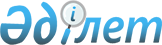 2016 - 2018 жылдарға арналған Ақсу қаласының бюджеті туралы
					
			Күшін жойған
			
			
		
					Павлодар облысы Ақсу қалалық мәслихатының 2015 жылғы 22 желтоқсандағы № 395/52 шешімі. Павлодар облысының Әділет департаментінде 2015 жылғы 30 желтоқсанда № 4874 болып тіркелді. Күші жойылды - Павлодар облысы Ақсу қалалық мәслихатының 2017 жылғы 15 наурыздағы № 97/11 (алғашқы ресми жарияланған күнінен бастап қолданысқа енгізіледі) шешімімен      Ескерту. Күші жойылды - Павлодар облысы Ақсу қалалық мәслихатының 15.03.2017 № 97/11 (алғашқы ресми жарияланған күнінен бастап қолданысқа енгізіледі) шешімімен.

      Қазақстан Республикасы Бюджет кодексінің 75-бабының 2-тармағына, Қазақстан Республикасының "Қазақстан Республикасындағы жергілікті мемлекеттік басқару және өзін-өзі басқару туралы" Заңының 6-бабының 1-тармағы 1) тармақшасына, Қазақстан Республикасының "Агроөнеркәсіптік кешенді және ауылдық аумақтарды дамытуды мемлекеттік реттеу туралы" Заңының 18-бабының 4-тармағына, Павлодар облыстық мәслихатының 2015 жылғы 10 желтоқсандағы "2016 - 2018 жылдарға арналған облыстық бюджет туралы" № 394/46 шешіміне сәйкес, Ақсу қалалық мәслихаты ШЕШIМ ЕТЕДІ:

      1. Қаланың 2016 - 2018 жылдарға арналған бюджеті 1, 2, 3-қосымшаларға сәйкес бекітілсін, соның ішінде 2016 жылға келесі көлемде:

      1) кірістер – 9214170 мың теңге:

      салық түсімдері – 5729539 мың теңге;

      салық емес түсімдер – 90102 мың теңге;

      негізгі капиталды сатқаннан түсетін түсімдер – 169297 мың теңге;

      трансферттердің түсімдері – 3225232 мың теңге;

      2) шығыстар – 9173863 мың теңге;

      3) таза бюджеттік несиелендіру – 111382, соның ішінде:

      бюджеттік несиелер – 129743 мың теңге;

      бюджетттік несиелерді өтеу – 18361 мың теңге;

      4) қаржы активтерімен операциялар бойынша сальдо – 0 теңге, соның ішінде:

      қаржы активтерін сатып алу – 0 теңге;

      5) бюджет тапшылығы – -71075 мың теңге;

      6) бюджет тапшылығын қаржыландыру – 71075 мың теңге.

      Ескерту. 1-тармаққа өзгерістер енгізілді - Павлодар облысы Ақсу қалалық мәслихатының 18.01.2016 N 419/53 (01.01.2016 бастап қолданысқа енгізіледі); 14.04.2016 N 11/2 (01.01.2016 бастап қолданысқа енеді); 08.07.2016 N 37/5 (01.01.2016 бастап қолданысқа енеді); 10.08.2016 N 46/6 (01.01.2016 бастап қолданысқа енеді); 14.11.2016 N 57/8 (01.01.2016 бастап қолданысқа енеді); 13.12.2016 N 68/9 (01.01.2016 бастап қолданысқа енеді) шешімдерімен.

      2. Ақсу қаласының 2016 жылға арналған бюджетін орындау барысында секвестрлеуге жатпайтын қалалық бюджеттік бағдарламалардың тізбесі 4-қосымшаға сәйкес бекітілсін.

      3. Селолық округтер әкімдерінің аппараттары бойынша 2016 жылға арналған қалалық бюджеттік бағдарламалардың тізбесі 5-қосымшаға сәйкес бекітілсін.

      4. 2016 жылға селолық округтердің қимасында жергілікті өзін-өзі басқару органдарына трансферттерді бөлу 6-қосымшаға сәйкес бекітілсін.

      5. Азаматтық қызметші болып табылатын және ауылдық елдi мекендерде жұмыс iстейтiн денсаулық сақтау, әлеуметтiк қамсыздандыру, бiлiм беру, мәдениет, спорт және ветеринария саласындағы мамандарға, сондай-ақ жергілікті бюджеттерден қаржыландырылатын мемлекеттік ұйымдарда жұмыс істейтін аталған мамандарға қызметтiң осы түрлерiмен қалалық жағдайда айналысатын мамандардың мөлшерлемелерімен салыстырғанда жиырма бес пайызға жоғарылатылған айлықақылар мен тарифтiк мөлшерлемелер белгiленсін.

      6. 2016 жылға арналған қалалық бюджетте Ақсу қаласының бюджетінен облыстық бюджетке алу 1492575 мың теңге сомасында бекітілсін.

      7. 2016 жылы облыстық бюджетке әлеуметтік салық аударымдарының нормативі 17,6 пайыз мөлшерінде есептелсін.

      8. Ақсу қаласының жергілікті атқарушы органдарының 2016 жылға арналған резерві 122900 мың теңге сомасында бекітілсін.

      9. Осы шешімнің орындалуын бақылау қалалық мәслихаттың экономика және бюджет мәселелері жөніндегі тұрақты комиссиясына жүктелсін.

      10. Осы шешім 2016 жылғы 1 қаңтардан бастап күшіне енеді.

 2016 жылға арналған Ақсу қаласының бюджеті
(енгізілген өзгерістермен)      Ескерту. 1-қосымша жаңа редакцияда - Павлодар облысы Ақсу қалалық мәслихатының 13.12.2016 N 68/9 (01.01.2016 бастап қолданысқа енеді) шешімімен.

 2017 жылға арналған Ақсу қаласының бюджеті 2018 жылға арналған Ақсу қаласының бюджеті 2016 жылға арналған секвестрге жатпайтын
қалалық бюджеттік бағдарламалардың тізбесі М. Омаров атындағы селолық округі бойынша
2016 жылға арналған бюджеттік бағдарламалар тізбесі Қызылжар селолық округі бойынша
2016 жылға арналған бюджеттік бағдарламалар тізбесі Евгеньевка селолық округі бойынша
2016 жылға арналған бюджеттік бағдарламалар тізбесі Алғабас селолық округі бойынша
2016 жылға арналған бюджеттік бағдарламалар тізбесі Достық селолық округі бойынша
2016 жылға арналған бюджеттік бағдарламалар тізбесі Қалқаман селолық округі бойынша
2016 жылға арналған бюджеттік бағдарламалар тізбесі 2016 жылға селолық округтердің қимасындағы жергілікті
өзін-өзі басқару органдарына трасферттерді бөлу      Ескерту. 6-қосымша жаңа редакцияда - Павлодар облысы Ақсу қалалық мәслихатының 14.04.2016 N 11/2 (01.01.2016 бастап қолданысқа енеді) шешімімен.


					© 2012. Қазақстан Республикасы Әділет министрлігінің «Қазақстан Республикасының Заңнама және құқықтық ақпарат институты» ШЖҚ РМК
				
      Сессия төрағасы

Г. Рубцов

      Қалалық мәслихат хатшысы

М. Омарғалиев
Ақсу қалалық мәслихатының
(V сайланған LII сессия)
2015 жылғы22 желтоқсандағы
№ 395 /52 шешіміне
1-қосымшаСанаты

Санаты

Санаты

Санаты

Сомасы (мың теңге)

Сыныбы

Сыныбы

Сыныбы

Сомасы (мың теңге)

Кіші сыныбы

Кіші сыныбы

Сомасы (мың теңге)

Атауы

Сомасы (мың теңге)

1

2

3

4

5

1. Кірістер

9214170

1

Салық түсімдері

5729539

01

Табыс салығы

2702419

2

Жеке табыс салығы

2702419

03

Әлеуметтік салық

1691053

1

Әлеуметтік салық

1691053

04

Меншікке салық

1114754

1

Мүлікке салық

779310

3

Жер салығы

203763

4

Көлік құралдарына салық

127042

5

Бірыңғай жер салығы

4639

05

Тауарларға, жұмыстар мен қызмет көрсетулерге ішкі салықтар

201095

2

Акциздер

5622

3

Табиғи және басқа ресурстарды пайдаланғаны үшін түсімдер

143452

4

Кәсіпкерлік және кәсіби қызметті жүргізгені үшін алымдар

51996

5

Ойын бизнесіне салынатын салық

25

08

Өкілеттілігі бар мемлекеттік органдар немесе лауазымды тұлғалардың құқықтық маңызы бар әрекет жасау және (немесе) құжаттарды беру үшін алынатын міндетті төлемдер

20218

1

Мемлекеттік баж

20218

2

Салықтық емес түсімдер

90102

01

Мемлекеттік меншіктен түсетін кірістер

9149

1

Мемлекеттік кәсіпорындардың таза кіріс бөлігінің түсімдері

655

5

Мемлекеттік меншіктегі мүлікті жалға беруден түсетін кірістер

8085

7

Мемлекеттік бюджеттен берілген несиелер бойынша сыйақылау

346

9

Мемлекеттік меншіктен өзге де кірістер

63

04

Мемлекеттік бюджеттен қаржыландырылатын, сондай-ақ Қазақстан Республикасы Ұлттық Банкінің бюджетінен (шығыстар сметасынан) ұсталатын және қаржыландырылатын мемлекеттік мекемелер салатын айыппұлдар, өсімпұлдар, санкциялар, өндіріп алулар

1167

1

Мұнай секторы ұйымдарынан түсетін түсімдерді қоспағанда, мемлекеттік бюджеттен қаржыландырылатын, сондай-ақ Қазақстан Республикасы Ұлттық Банкінің бюджетінен (шығыстар сметасынан) ұсталатын және қаржыландырылатын мемлекеттік мекемелер салатын айыппұлдар, өсімпұлдар, санкциялар, өндіріп алулар

1167

06

Басқа да салықтық емес түсiмдер

79786

1

Басқа да салықтық емес түсiмдер

79786

3

Негізгі капиталды сатқаннан түсетін түсімдер

169297

01

Мемлекеттік мекемелерге бекітілген мемлекеттік мүлікті сату

160223

1

Мемлекеттік мекемелерге бекітілген мемлекеттік мүлікті сату

160223

03

Жерді және материалдық емес активтерді сату

9074

1

Жерді сату

6211

2

Материалдық емес активттерді сату

2863

4

Трансферттердің түсімдері

3225232

02

Мемлекеттiк басқарудың жоғары тұрған органдарынан түсетiн трансферттер

3225232

Функционалдық топ

Функционалдық топ

Функционалдық топ

Функционалдық топ

Функционалдық топ

Сомасы (мың теңге)

Кіші функция

Кіші функция

Кіші функция

Кіші функция

Сомасы (мың теңге)

Бюджеттік бағдарлама әкімшісі

Бюджеттік бағдарлама әкімшісі

Бюджеттік бағдарлама әкімшісі

Сомасы (мың теңге)

Бағдарлама

Бағдарлама

Сомасы (мың теңге)

2. Шығындар

9173863

01

Жалпы сипаттағы мемлекеттік қызметтер

376438

1

Мемлекеттік басқарудың жалпы функцияларын орындайтын өкілетті, атқарушы және басқа да органдар

254922

112

Аудан (облыстық маңызы бар қаланың) мәслихатының аппараты

16608

001

Аудан (облыстық маңызы бар қаланың) мәслихатының қызметін қамтамасыз ету бойынша қызметтер

16608

122

Аудан (облыстық маңызы бар қаланың) әкімінің аппараты

115977

001

Аудан (облыстық маңызы бар қаланың) әкімінің қызметін қамтамасыз ету

115477

003

Мемлекеттік органның күрделі шығыстары

500

123

Қаладағы аудан, аудандық маңызы бар қала, кент, ауыл, ауылдық округ әкімінің аппараты

122337

001

Қаладағы аудан, аудандық маңызы бар қаланың, кент, ауыл, ауылдық округ әкімінің қызметін қамтамасыз ету жөніндегі қызметтер

122337

2

Қаржылық қызмет

43986

452

Ауданның (облыстық маңызы бар қаланың) қаржы бөлімі

43986

001

Ауданның (облыстық маңызы бар қаланың) бюджетін орындау және ауданның (облыстық маңызы бар қаланың) коммуналдық меншігін басқару саласындағы мемлекеттік саясатты іске асыру жөніндегі қызметтер

36808

003

Салық салу мақсатында мүлікті бағалауды жүргізу

2903

010

Жекешелендіру, коммуналдық меншікті басқару, жекешелендіруден кейінгі қызмет және осыған байланысты дауларды реттеу

4275

5

Жоспарлау және статистикалық қызмет

20590

453

Ауданның (облыстық маңызы бар қаланың) экономика және бюджеттік жоспарлау бөлімі

20590

001

Экономикалық саясатты, мемлекеттік жоспарлау жүйесін қалыптастыру мен дамыту және ауданды (облыстық маңызы бар қаланы) басқару саласындағы мемлекеттік саясатты іске асыру жөніндегі қызметтер

20590

9

Жалпы сипаттағы өзге де мемлекеттік қызметтер

56940

458

Ауданның (облыстық маңызы бар қаланың) тұрғын үй-коммуналдық шаруашылығы, жолаушылар көлігі және автомобиль жолдары бөлімі

44676

001

Жергілікті деңгейде тұрғын үй-коммуналдық шаруашылығы, жолаушылар көлігі және автомобиль жолдары саласындағы мемлекеттік саясатты іске асыру жөніндегі қызметтер

44676

482

Ауданның (облыстық маңызы бар қаланың) кәсіпкерлік және туризм бөлімі

12264

001

Жергілікті деңгейде кәсіпкерлік және туризм саласындағы мемлекеттік саясатты іске асыру жөніндегі қызметтер

12264

02

Қорғаныс

31013

1

Әскери қажеттіліктер

21269

122

Аудан (облыстық маңызы бар қала) әкімінің аппараты

21269

005

Жалпыға бірдей әскери міндетті атқару шеңберіндегі іс-шаралар

21269

2

Төтенше жағдайлар бойынша жұмыстар ұйымдастыру

9744

122

Аудан (облыстық маңызы бар қала) әкімінің аппараты

9744

006

Аудан (облыстық маңызы бар қала) ауқымындағы төтенше жағдайлардың алдын алу және жою

280

007

Аудандық (қалалық) ауқымдағы дала өрттерінің, сондай-ақ мемлекеттік өртке қарсы қызмет органдары құрылмаған елді мекендерде өрттердің алдын алу және оларды сөндіру жөніндегі іс-шаралар

9464

03

Қоғамдық тәртіп және қауіпсіздік, құқықтық, сот, қылмыстық атқару қызметі

21871

9

Қоғамдық тәртіп және қауіпсіздік саласындағы өзге де қызметтер

21871

458

Ауданның (облыстық маңызы бар қаланың) тұрғын үй-коммуналдық шаруашылығы, жолаушылар көлігі және автомобиль жолдары бөлімі

13350

021

Елді мекендерде жол қозғалысы қауіпсіздігін қамтамасыз ету

13350

499

Ауданның (облыстық маңызы бар қаланың) азаматтарының хал актілерін тіркеу бөлімі

8521

001

Жергілікті деңгейде азаматтардың хал актілерін тіркеу бөлімі саласындағы мемлекеттік саясатты іске асыру жөніндегі қызметтер

8521

04

Білім беру

4601319

1

Мектепке дейінгі тәрбие және оқыту

1345815

123

Қаладағы аудан, аудандық маңызы бар қала, кент, ауыл, ауылдық округ әкімінің аппараты

50503

004

Мектепке дейінгі тәрбие және оқыту ұйымдарының қызметін қамтамасыз ету

50503

464

Ауданның (облыстық маңызы бар қаланың) білім бөлімі

862846

009

Мектепке дейінгі тәрбие мен оқыту ұйымдарының қызметін қамтамасыз ету

366149

040

Мектепке дейінгі білім беру ұйымдарында мемлекеттік білімдік тапсырыстарды іске асыру

496697

467

Ауданның (облыстық маңызы бар қаланың) құрылыс бөлімі

432466

037

Білім объектілерінің құрылысы және қайта жаңғырту

432466

2

Бастауыш, негізгі орта және жалпы орта білім беру

3113559

123

Қаладағы аудан, аудандық маңызы бар қала, кент, ауыл, ауылдық округ әкімінің аппараты

12839

005

Ауылдық жерлерде оқушыларды мектепке дейін және кері тегін тасуды ұйымдастыру

12839

464

Ауданның (облыстық маңызы бар қаланың) білім бөлімі

2927748

003

Жалпы білім беруге оқыту

2807746

006

Балалар үшін қосымша білім беру

120002

465

Ауданның (облыстық маңызы бар қаланың) дене шынықтыру және спорт бөлімі

172972

017

Балалар мен жеткіншектерге спорт жөнінде қосымша білім беру

172972

9

Білім беру саласындағы басқа да қызмет көрсетулер

141945

464

Ауданның (облыстық маңызы бар қаланың) білім бөлімі

141945

001

Білім беру саласында мемлекеттік саясатты жергілікті деңгейде іске асыру жөніндегі қызметтер

24958

005

Ауданның (облыстык маңызы бар қаланың) мемлекеттік білім беру мекемелері үшін оқулықтар мен оқу-әдiстемелiк кешендерді сатып алу және жеткізу

56155

007

Аудандық (қалалық) көлемде мектеп олимпиадаларын және мектептен тыс іс-шараларды өткізу

4102

015

Қорғаншыларға (қамқоршыларға) жетім баланы (жетім балаларды) және ата-анасының қамқорлығынсыз қалған баланы (балаларды) қамтамасыз етуге ай сайын ақшалай қаражат төлеу

35282

022

Жетім баланы (жетім балаларды) және ата-аналарының қамқорынсыз қалған баланы (балаларды) асырап алған Қазақстан азаматтарына біржолғы ақшалай қаражат төлемдері

2393

029

Балалар мен жеткіншектердің психикалық денсаулығын зерттеу және халыққа психологиялық-медициналық-педагогикалық консультациялық көмек көрсету

5262

067

Ведомствоға қарасты мемлекеттік мекемелердің және ұйымдардың күрделі шығыстары

13793

06

Әлеуметтік көмек және әлеуметтік қамтамасыз ету

385404

1

Әлеуметтiк қамтамасыз ету

11099

451

Ауданның (облыстық маңызы бар қаланың) жұмыспен қамту және әлеуметтік бағдарламалар бөлімі

1050

005

Атаулы мемлекеттік әлеуметтік көмек

0

016

18 жасқа дейінгі балаларға мемлекеттік жәрдемақылар

1050

464

Ауданның (облыстық маңызы бар қаланың) білім бөлімі

10049

030

Қамқоршы тәрбиесіне берілген баланы (балаларды) ұстау

10049

2

Әлеуметтік көмек

316942

123

Қаладағы аудан, аудандық маңызы бар қала, кент, ауыл, ауылдық округ әкімінің аппараты

24783

003

Мұқтаж азаматтарға үйге барып әлеуметтік көмек көрсету

24783

451

Ауданның (облыстық маңызы бар қаланың) жұмыспен қамту және әлеуметтік бағдарламалар бөлімі

291628

002

Жұмыспен қамту бағдарламасы

53655

004

Қазақстан Республикасының заңнамасына сәйкес ауылдық жердегі денсаулық сақтау, білім беру, әлеуметтік қамсыздандыру, мәдениет, спорт және ветеринария мамандарына отын сатып алуға әлеуметтік көмек көрсету

8484

006

Тұрғын үй көмегі

20000

007

Жергілікті өкілетті органдардың шешімі бойынша мұқтаж азаматтардың жекелеген санаттарына әлеуметтік көмек

71515

010

Үйден оқитын және тәрбиеленетін мүгедек балаларды материалдық қамтамасыз ету

2185

013

Анықталған тұрғылықты жері жоқ тұлғаларды әлеуметтік бейімдеу

19584

014

Мұқтаж азаматтарға үйге барып әлеуметтік көмек көрсету

43479

017

Мүгедектерді оңалтудың жеке бағдарламасына сәйкес мұқтаж мүгедектерді міндетті гигиеналық құралдармен қамтамасыз ету және ымдау тілі мамандарының, жеке көмекшілердің қызмет көрсетуі

72726

464

Ауданның (облыстық маңызы бар қаланың) білім бөлімі

531

008

Жергілікті өкілетті органдардың шешімі бойынша білім беру ұйымдарының күндізгі оқу нысанында оқушылар мен тәрбиеленушілерді қоғамдық көлікте (таксиден басқа) жеңілдікпен жол жүру түрінде әлеуметтік қолдау

531

9

Әлеуметтiк көмек және әлеуметтiк қамтамасыз ету салаларындағы өзге де қызметтер

57363

451

Ауданның (облыстық маңызы бар қаланың) жұмыспен қамту және әлеуметтік бағдарламалар бөлімі

57363

001

Тұрғындар үшін әлеуметтік бағдарламаларды жұмыспен қамтуды қамтамасыз ету саласында мемлекеттік саясатты жергілікті деңгейде іске асыру жөніндегі қызметтер

45764

011

Жәрдемақыларды және басқа да әлеуметтік төлемдерді есептеу, төлеу мен жеткізу бойынша қызметтерге ақы төлеу

980

054

Мемлекеттік әлеуметтік тапсырысты үкіметтік емес секторда орналастыру

10619

07

Тұрғын үй-коммуналдық шаруашылығы

699759

1

Тұрғын үй шаруашылығы

330325

123

Қаладағы аудан, аудандық маңызы бар қала, кент, ауыл, ауылдық округ әкімінің аппараты

9136

027

"Жұмыспен қамту - 2020" жол картасы бойынша қалалар мен ауылдық елді мекендерді дамыту шеңберінде нысандарды жөндеу

9136

455

Ауданның (облыстық маңызы бар қаланың) мәдениет және тілдерді дамыту бөлімі

793

024

Ауданның (облыстық маңызы бар қаланың) мәдениет және тілдерді дамыту бөлімі

793

458

Ауданның (облыстық маңызы бар қаланың) тұрғын үй-коммуналдық шаруашылығы, жолаушылар көлігі және автомобиль жолдары бөлімі

14808

003

Мемлекеттік тұрғын үй қорының сақталуын ұйымдастыру

2183

004

Азаматтардың жекелеген санаттарын тұрғын үймен қамтамасыз ету

10000

049

Көп пәтерлі тұрғын үйлерге энергетикалық аудит жүргізу

2625

464

Ауданның (облыстық маңызы бар қаланың) білім бөлімі

2823

026

"Жұмыспен қамту - 2020" бағдарламасы бойынша ауылдық елді мекендерді дамыту шеңберінде объектілерді жөндеу

2823

467

Ауданның (облыстық маңызы бар қаланың) құрылыс бөлімі

302765

003

Мемлекеттік коммуналдық тұрғын үй қорының тұрғын үйін жобалау, салу және (немесе) сатып алу

162713

004

Инженерлік-коммуникациялық инфрақұрылымды жобалау, дамыту және (немесе) жайластыру

140000

074

"Жұмыспен қамту - 2020" жол картасының екінші бағыты шеңберінде жетіспейтін инженерлiк-коммуникациялық инфрақұрылым объектілерін дамыту және/немесе салу

52

2

Коммуналдық шаруашылық

47836

123

Қаладағы аудан, аудандық маңызы бар қала, кент, ауыл, ауылдық округ әкімінің аппараты

7684

014

Елді мекендерді сумен жабдықтауды ұйымдастыру

7684

458

Ауданның (облыстық маңызы бар қаланың) тұрғын үй-коммуналдық шаруашылығы, жолаушылар көлігі және автомобиль жолдары бөлімі

32938

012

Сумен жабдықтау және суды әкету жүйелерінің жұмыс істеуі

23598

026

Ауданның (облыстық маңызы бар қаланың) коммуналдық меншігіндегі жылу жүйелерін қолдануды ұйымдастыру

9340

467

Ауданның (облыстық маңызы бар қаланың) құрылыс бөлімі

7214

006

Сумен жабдықтау және су бұру жүйесін дамыту

248

058

Ауылшаруашылық елді мекендердегі сумен жабдықтау және су бөлу жүйесін дамыту

6966

3

Елді мекендерді абаттандыру

321598

123

Қаладағы аудан, аудандық маңызы бар қала, кент, ауыл, ауылдық округ әкімінің аппараты

21164

008

Елді мекендердің көшелерін жарықтандыру

20709

009

Елдi мекендердiң санитариясын қамтамасыз ету

455

458

Ауданның (облыстық маңызы бар қаланың) тұрғын үй-коммуналдық шаруашылығы, жолаушылар көлігі және автомобиль жолдары бөлімі

300434

015

Елдi мекендердің көшелерін жарықтандыру

81886

016

Елдi мекендердiң санитариясын қамтамасыз ету

63191

017

Жерлеу орындарын ұстау және туыссыздарды жерлеу

1000

018

Елдi мекендердi абаттандыру және көгалдандыру

154357

08

Мәдениет, спорт, туризм және ақпараттық кеңістiк

478373

1

Мәдениет саласындағы қызмет

261390

123

Қаладағы аудан, аудандық маңызы бар қала, кент, ауыл, ауылдық округ әкімінің аппараты

30789

006

Жергілікті деңгейде мәдени-демалыс жұмыстарын қолдау

30789

455

Ауданның (облыстық маңызы бар қаланың) мәдениет және тілдерді дамыту бөлімі

230601

003

Мәдени-демалыс жұмысын қолдау

230601

2

Спорт

113300

465

Ауданның (облыстық маңызы бар қаланың) дене шынықтыру және спорт бөлімі

73300

001

Дене шынықтыру және спорт саласында мемлекеттік саясатты жергілікті деңгейде іске асыру жөніндегі қызмет көрсетулер

11739

005

Ұлттық және бұқаралық спорт түрлерін дамыту

7887

006

Аудандық (облыстық маңызы бар қалалық) деңгейде спорттық жарыстар өткiзу

49848

007

Әртүрлi спорт түрлерi бойынша ауданның (облыстық маңызы бар қаланың) құрама командаларының мүшелерiн дайындау және олардың облыстық спорт жарыстарына қатысуы

3826

467

Ауданның (облыстық маңызы бар қаланың) құрылыс бөлімі

40000

008

Cпорт объектілерін дамыту

40000

3

Ақпараттық кеңiстiк

70519

455

Ауданның (облыстық маңызы бар қаланың) мәдениет және тілдерді дамыту бөлімі

49161

006

Аудандық (қалалық) кiтапханалардың жұмыс iстеуi

47736

007

Мемлекеттік тілді және Қазақстан халқының басқа да тілдерін дамыту

1425

456

Ауданның (облыстық маңызы бар қаланың) ішкі саясат бөлімі

21358

002

Мемлекеттік ақпараттық саясатты жүргізу бойынша қызмет көрсетулер

21358

9

Мәдениет, спорт, туризм және ақпараттық кеңiстiктi ұйымдастыру жөнiндегi өзге де қызметтер

33164

455

Ауданның (облыстық маңызы бар қаланың) мәдениет және тілдерді дамыту бөлімі

12768

001

Тілдерді және мәдениетті дамыту саласында мемлекеттік саясатты жергілікті деңгейде іске асыру жөніндегі қызметтер

10393

032

Ведомствоға қарасты мемлекеттік мекемелердің және ұйымдардың күрделі шығыстары

2375

456

Ауданның (облыстық маңызы бар қаланың) ішкі саясат бөлімі

20396

001

Жергілікті деңгейде ақпарат, мемлекеттілікті нығайту және азаматтардың әлеуметтік сенімділігін қалыптастыруда мемлекеттік саясатты іске асыру жөніндегі қызметтер

12721

003

Жастар тәжірибесі саласындағы өңірлік бағдарламаларды iске асыру

7675

9

Отын энергетикалық кешенді және койнауларды пайдалану

14000

1

Отын және энергетика

14000

467

Ауданның (облыстық маңызы бар қаланың) құрылыс бөлімі

14000

009

Жылу-энергетика жүйесін дамыту

14000

10

Ауыл, су, орман, балық шаруашылығы, ерекше қорғалатын табиғи аумақтар, қоршаған ортаны және жануарлар дүниесін қорғау, жер қатынастары

227652

1

Ауыл шаруашылығы

163223

453

Ауданның (облыстық маңызы бар қаланың) экономика және бюджеттік жоспарлау бөлімі

18803

099

Мамандарға әлеуметтік қолдау шараларын көрсетуді іске асыру

18803

462

Ауданның (облыстық маңызы бар қаланың) ауылшаруашылық бөлімі

20403

001

Ауыл шаруашылығы саласында мемлекеттік саясатты жергілікті деңгейде іске асыру жөніндегі қызметтер

20403

467

Ауданның (облыстық маңызы бар қаланың) құрылыс бөлімі

400

010

Ауыл шаруашылығы объектілерін дамыту

400

473

Ауданның (облыстық маңызы бар қаланың) ветеринария бөлімі

123617

001

Ветеринария саласында мемлекеттік саясатты жергілікті деңгейде іске асыру жөніндегі қызметтер

19806

005

Мал көмінділерінің жұмыс істеуін қамтамасыз ету (биотермиялық шұңқырлар)

1349

007

Қаңғыбас иттерді және мысықтарды аулау және жоюды ұйымдастыру

5940

047

Жануарлардың саулығы мен адамның денсаулығына қауіп төндіретін, алып қоймай залалсыздандырылған (зарарсыздандырылған) және қайта өңделген жануарлардың, жануарлардан алынатын өнімдер мен шикізаттың құнын өтеу

96522

6

Жер қатынастары

26428

463

Ауданның (облыстық маңызы бар қаланың) жер қатынастары бөлімі

26428

001

Аудан (облыстық манызы бар қала) аумағында жер қатынастарын реттеу саласындағы мемлекеттік саясатты іске асыру жөніндегі қызметтер

17926

006

Аудандық маңызы бар қалалардың, кенттердiң, ауылдардың, ауылдық округтердiң шекарасын белгiлеу кезiнде жүргiзiлетiн жерге орналастыру

8502

9

Ауыл, су, орман, балық шаруашылығы және қоршаған ортаны қорғау мен жер қатынастары саласындағы өзге де қызметтер

38001

473

Ауданның (облыстық маңызы бар қаланың) ветеринария бөлімі

38001

011

Жануар індетіне қарсы іс-шаралар өткізу

38001

11

Өнеркәсіп, сәулет, қала құрылысы және құрылыс қызметі

31430

2

Сәулет, қала құрылысы және құрылыс қызметі

31430

467

Ауданның (облыстық маңызы бар қаланың) құрылыс бөлімі

15676

001

Құрылыс саласында мемлекеттік саясатты жергілікті деңгейде іске асыру жөніндегі қызмет көрсетулер

15676

108

Бюджеттік инвестициялық жобалардың техникалық-экономикалық негіздемелерін және мемлекеттік-жекешелік әріптестік жобалардың, оның ішінде концессиялық жобалардың конкурстық құжаттамаларын әзірлеу немесе түзету, сондай-ақ қажетті сараптамаларын жүргізу, мемлекеттік-жекешелік әріптестік жобаларды, оның ішінде концессиялық жобаларды консультациялық сүйемелдеу

0

468

Ауданның (облыстық маңызы бар қаланың) сәулет және қала салу бөлімі

15754

001

Сәулет және қала құрылысы саласында мемлекеттік саясатты жергілікті деңгейде іске асыру жөніндегі қызмет көрсетулер

13058

003

Ауданың қала құрлысы кәсіпорнының даму аумағын және елді мекендердің бас жоспарлары сызбаларын әзірлеу

2696

12

Көлiк және коммуникация

145251

1

Автомобиль көлiгi

107754

123

Қаладағы аудан, аудандық маңызы бар қала, кент, ауыл, ауылдық округ әкімінің аппараты

4564

013

Аудандық маңызы бар қалаларда, кенттерде, ауылдарда, ауылдық округтерде автомобиль жолдарының жұмыс істеуін қамтамасыз ету

4564

458

Ауданның (облыстық маңызы бар қаланың) тұрғын үй-коммуналдық шаруашылығы, жолаушылар көлігі және автомобиль жолдары бөлімі

103190

023

Автомобиль жолдарының жұмыс істеуін қамтамасыз ету

103190

9

Көлiк және коммуникациялар саласындағы өзге де қызметтер

37497

458

Ауданның (облыстық маңызы бар қаланың) тұрғын үй-коммуналдық шаруашылығы, жолаушылар көлігі және автомобиль жолдары бөлімі

37497

024

Кентiшiлiк (қалаiшiлiк) және ауданiшiлiк қоғамдық жолаушылар тасымалдарын ұйымдастыру

0

037

Әлеуметтік маңызы бар қалалық (ауылдық), қала маңындағы және ауданішілік қатынастар бойынша жолаушылар тасымалдарын субсидиялау

37497

13

Басқалар

642403

9

Басқалар

642403

123

Қаладағы аудан, аудандық маңызы бар қала, кент, ауыл, ауылдық округ әкімінің аппараты

27543

040

"Өңірлерді дамыту" бағдарламасы шеңберінде өңірлерді экономикалық дамытуға жәрдем көрсету бойынша шараларды іске асыру

27543

452

Ауданның (облыстық маңызы бар қаланың) қаржы бөлімі

2730

012

Ауданның (облыстық маңызы бар қаланың) жергілікті атқарушы органының резерві

2730

453

Ауданның (облыстық маңызы бар қаланың) экономика және бюджеттік жоспарлау бөлімі

10219

003

Жергілікті бюджеттік инвестициялық жобалардың техникалық-экономикалық негіздемелерін және мемлекеттік-жекешелік әріптестік жобалардың, оның ішінде концессиялық жобалардың конкурстық құжаттамаларын әзірлеу немесе түзету, сондай-ақ қажетті сараптамаларын жүргізу, мемлекеттік-жекешелік әріптестік жобаларды, оның ішінде концессиялық жобаларды консультациялық сүйемелдеу

10219

467

Ауданның (облыстық маңызы бар қаланың) құрылыс бөлімі

601911

085

Моноқалалардағы бюджеттік- инвестициялық жобаларды іске асыру

601911

14

Борышқа қызмет көрсету

272

1

Борышқа қызмет көрсету

272

452

Ауданның (облыстық маңызы бар қаланың) қаржы бөлімі

272

013

Жергілікті атқарушы органдардың облыстық бюджеттен қарыздар бойынша сыйақылар мен өзге де төлемдерді төлеу бойынша борышына қызмет көрсету

272

15

Трансферттер

1518678

1

Трансферттер

1518678

452

Ауданның (облыстық маңызы бар қаланың) қаржы бөлімі

1518678

006

Пайдаланылмаған (толық пайдаланылмаған) нысаналы трансферттерді қайтару

954

007

Бюджеттік алулар

1492575

051

Жергілікті өзін-өзі басқару органдарына трансферттер

24500

054

Қазақстан Республикасының Ұлттық қорынан берілетін нысаналы трансферт есебінен республикалық бюджеттен бөлінген пайдаланылмаған (түгел пайдаланылмаған) нысаналы трансферттердің сомасын қайтару

649

3. Таза бюджеттік несиелендіру

111382

Бюджеттік несиелер

129743

7

Тұрғын үй-коммуналдық шаруашылығы

109234

1

Тұрғын үй шаруашылығы

109234

458

Ауданның (облыстық маңызы бар қаланың) тұрғын үй-коммуналдық шаруашылығы, жолаушылар көлігі және автомобиль жолдары бөлімі

109234

053

Жылумен, сумен жабдықтау және суды бұрып әкету жүйелерін қайта жаңғыртуға және салуға несиелер

109234

10

Ауыл, су, орман, балық шаруашылығы, ерекше қорғалатын табиғи аумақтар, қоршаған ортаны және жануарлар дүниесін қорғау, жер қатынастары

20509

1

Ауыл шаруашылығы

20509

453

Ауданның (облыстық маңызы бар қаланың) экономика және бюджеттік жоспарлау бөлімі

20509

006

Мамандарды әлеуметтік қолдау шараларын іске асыру үшін бюджеттік кредиттер

20509

5

Бюджеттік несиелерді өтеу

18361

01

Бюджеттік несиелерді өтеу

18361

1

Мемлекеттік бюджеттен берілген бюджеттік несиелерді өтеу

18361

13

Жеке тұлғаларға жергілікті бюджеттен берілетін бюджеттік кредиттерді өтеу

18361

4. Қаржы активтерімен операциялар бойынша сальдо

0

Қаржы активтерін сатып алу

0

13

Басқалар

0

9

Басқалар

0

458

Ауданның (облыстық маңызы бар қаланың) тұрғын үй-коммуналдық шаруашылығы, жолаушылар көлігі және автомобиль жолдары бөлімі

0

065

Заңды тұлғалардың жарғы капиталын қалыптастыру немесе ұлғайту

0

5. Бюджет тапшылығы

-71075

6. Бюджет тапшылығын қаржыландыру

71075

Ақсу қалалық мәслихатының
(V сайланған LII сессия)
2015 жылғы22 желтоқсандағы
№ 395 /52 шешіміне
2-қосымшаСанаты

Санаты

Санаты

Санаты

Санаты

Сомасы (мың теңге)

Сыныбы

Сыныбы

Сыныбы

Сыныбы

Сомасы (мың теңге)

Ішкі сыныбы

Ішкі сыныбы

Ішкі сыныбы

Сомасы (мың теңге)

Ерекшеліктері

Ерекшеліктері

Сомасы (мың теңге)

Атауы

Сомасы (мың теңге)

1

2

3

4

5

6

1. Кірістер

6632891

1

Салық түсімдері

6513703

01

Табыс салығы

3432849

2

Жеке табыс салығы

3432849

03

Әлеуметтік салық

1648080

1

Әлеуметтік салық

1648080

04

Меншікке салық

1241537

1

Мүлікке салық

825438

3

Жер салығы

287609

4

Көлік құралдарына салық

125854

5

Бірыңғай жер салығы

2636

05

Тауарларға, жұмыстар мен қызмет көрсетулерге ішкі салықтар

166766

2

Акциздер

8515

3

Табиғи және басқа ресурстарды пайдаланғаны үшін түсімдер

124513

4

Кәсіпкерлік және кәсіби қызметті жүргізгені үшін алымдар

33738

08

Өкілеттілігі бар мемлекеттік органдар немесе лауазымды тұлғалардың құқықтық маңызы бар әрекет жасау және (немесе) құжаттарды беру үшін алынатын міндетті төлемдер

24471

1

Мемлекеттік баж

24471

2

Салықтық емес түсімдер

83488

01

Мемлекеттік меншіктен түсетін кірістер

10953

1

Мемлекеттік кәсіпорындардың таза кіріс бөлігінің түсімдері

24

5

Мемлекеттік меншіктегі мүлікті жалға беруден түсетін кірістер

10743

7

Мемлекеттік бюджеттен берілген несиелер бойынша сыйақылар

186

9

Мемлекеттік меншіктен түсетін басқа да кірістер

0

04

Мемлекеттік бюджеттен қаржыландырылатын, сондай-ақ, Қазақстан Республикасының Ұлттық Банкі бюджетінен (шығындар сметасы) қаржыландырылатын және ұсталатын мемлекеттік мекемелер салатын айыппұлдар, төлемақылар, тыйымдар, өндіріп алатын қаражаттар

0

1

Мемлекеттік бюджеттен қаржыландырылатын, сондай-ақ, Қазақстан Республикасының Ұлттық Банкі бюджетінен (шығындар сметасы) қаржыландырылатын және ұсталатын мемлекеттік мекемелер салатын айыппұлдар, төлемақылар, тыйымдар, өндіріп алатын қаражаттар, мұнай секторы ұйымдарының түсімдерін алмағанда

0

06

Басқа да салықтық емес түсiмдер

72535

1

Басқа да салықтық емес түсiмдер

72535

3

Негізгі капиталды сатқаннан түсетін түсімдер

35700

01

Мемлекеттік мекемелерге бекітілген мемлекеттік мүлікті сату

26719

1

Мемлекеттік мекемелерге бекітілген мемлекеттік мүлікті сату

26719

03

Жерді және материалдық емес активтерді сату

8981

1

Жерді сату

8165

2

Материалдық емес активтерді сату

816

Функционалдық топ

Функционалдық топ

Функционалдық топ

Функционалдық топ

Функционалдық топ

Сомасы (мың теңге)

Кіші функция

Кіші функция

Кіші функция

Кіші функция

Сомасы (мың теңге)

Бюджеттік бағдарлама әкімшісі

Бюджеттік бағдарлама әкімшісі

Бюджеттік бағдарлама әкімшісі

Сомасы (мың теңге)

Бағдарлама

Бағдарлама

Сомасы (мың теңге)

Кіші бағдарлама

Сомасы (мың теңге)

II. Шығындар

6632891

01

Жалпы сипаттағы мемлекеттік қызметтер

328913

1

Мемлекеттік басқарудың жалпы функцияларын орындайтын өкілетті, атқарушы және басқа да органдар

230299

112

Аудан (облыстық маңызы бар қаланың) мәслихатының аппараты

14169

001

Аудан (облыстық маңызы бар қала) мәслихатының қызметін қамтамасыз ету бойынша қызметтер

14169

003

Мемлекеттік органның күрделі шығыстары

0

122

Аудан (облыстық маңызы бар қала) әкімінің аппараты

106461

001

Аудан (облыстық маңызы бар қаланың) әкімінің қызметін қамтамасыз ету

106461

003

Мемлекеттік органның күрделі шығыстары

0

123

Қаладағы аудан, аудандық маңызы бар қала, кент, ауыл, ауылдық округ әкімінің аппараты 

109669

001

Қаладағы аудан, аудандық маңызы бар қаланың, кент, ауыл, ауылдық округ әкімінің қызметін қамтамасыз ету жөніндегі қызметтер

109669

022

Мемлекеттік органның күрделі шығыстары

0

2

Қаржылық қызмет

36430

452

Ауданның (облыстық маңызы бар қаланың) қаржы бөлімі

36430

001

Ауданның (облыстық маңызы бар қаланың) бюджетін орындау және ауданның (облыстық маңызы бар қаланың) коммуналдық меншігін басқару саласындағы мемлекеттік саясатты іске асыру жөніндегі қызметтер

30866

003

Салық салу мақсатында мүлікке бағалау жүргізу

2800

010

Жекешелендіру, коммуналдық меншікті басқару, жекешелендіруден кейінгі қызмет және осыған байланысты дауларды реттеу

2764

5

Жоспарлау және статистикалық қызмет

17995

453

Ауданның (облыстық маңызы бар қаланың) экономика және бюджеттік жоспарлау бөлімі

17995

001

Экономикалық саясатты, мемлекеттік жоспарлау жүйесін қалыптастыру мен дамыту және ауданның (облыстық маңызы бар қаланың) басқару саласындағы мемлекеттік саясатты іске асыру жөніндегі қызметтер

17995

004

Мемлекеттік органның күрделі шығыстары

0

9

Жалпы сипаттағы өзге де мемлекеттік қызметтер

44189

458

Ауданның (облыстық маңызы бар қаланың) тұрғын үй-коммуналдық шаруашылығы, жолау-шылар көлігі және автомобиль жолдары бөлімі

33950

001

Жергілікті деңгейде тұрғын үй-коммуналдық шаруашылығы, жолаушылар көлігі және автомобиль жолдары саласындағы мемлекеттік саясатты іске асыру жөніндегі қызметтер

33950

482

Ауданның (облыстық маңызы бар қаланың) кәсіпкерлік және туризм бөлімі

10239

001

Жергілікті деңгейде кәсіпкерлік және туризм саласындағы мемлекеттік саясатты іске асыру жөніндегі қызметтер 

10239

003

Мемлекеттік органның күрделі шығыстары

0

02

Қорғаныс

28784

1

Әскери қажеттіліктер

21881

122

Аудан (облыстық маңызы бар қала) әкімінің аппараты

21881

005

Жалпыға бірдей әскери міндетті атқару шеңберіндегі іс-шаралар

21881

2

Төтенше жағдайлар бойынша жұмыстар ұйымдастыру

6903

122

Аудан (облыстық маңызы бар қала) әкімінің аппараты

6903

006

Аудан (облыстық маңызы бар қала) ауқымындағы төтенше жағдайлардың алдын алу және жою

0

007

Аудандық (қалалық) ауқымдағы дала өрттерінің, сондай - ақ мемлекеттік өртке қарсы қызмет органдары құрылмаған елді мекендерде өрттердің алдын алу және оларды сөндіру жөніндегі іс - шаралар

6903

03

Қоғамдық тәртіп және қауіпсіздік, құқықтық, сот, қылмыстық атқару қызметі

10527

9

Қоғамдық тәртіп және қауіпсіздік саласындағы өзге де қызметтер

10527

458

Ауданның (облыстық маңызы бар қаланың) тұрғын үй-коммуналдық шаруашылығы, жолаушылар көлігі және автомобиль жолдары бөлімі

6000

021

Елді мекендерде жол қозғалысы қауіпсіздігін қамтамасыз ету

6000

499

Ауданның (облыстық маңызы бар қаланың) азаматтық хал актілерін тіркеу бөлімі 

4527

001

Жергілікті деңгейде азаматтық хал актілерін тіркеу саласындағы мемлекеттік саясатты іске асыру жөніндегі қызметтер

4527

04

Білім беру

3888126

1

Мектепке дейінгі тәрбие және оқыту

594256

123

Қаладағы аудан, аудандық маңызы бар қала, кент, ауыл, ауылдық округ әкімінің аппараты

50000

004

Мектепке дейінгі тәрбие және оқыту ұйымдарының қызметін қамтамасыз ету

50000

464

Ауданның (облыстық маңызы бар қаланың) білім бөлімі

544256

009

Мектепке дейінгі тәрбие мен оқыту ұйымдарының қызметін қамтамасыз ету

500000

040

Мектепке дейінгі білім беру ұйымдарында мемлекеттік білімдік тапсырыстарды іске асыру

44256

2

Бастауыш, негізгі орта және жалпы орта білім беру

3127287

123

Қаладағы аудан, аудандық маңызы бар қала, кент, ауыл, ауылдық округ әкімінің аппараты

13847

005

Ауылдық жерлерде оқушыларды мектепке дейін және кері тегін тасуды ұйымдастыру

13847

464

Ауданның (облыстық маңызы бар қаланың) білім бөлімі

3113440

003

Жалпы білім беруге оқыту

3018440

006

Балалар үшін қосымша білім беру

95000

465

Ауданның (облыстық маңызы бар қаланың) дене шынықтыру және спорт бөлімі 

0

017

Балалар мен жеткіншектерге спорт жөнінде қосымша білім беру

0

9

Білім беру саласындағы басқа да қызмет көрсетулер

166583

464

Ауданның (облыстық маңызы бар қаланың) білім бөлімі

166583

001

Білім беру саласында мемлекеттік саясатты жергілікті деңгейде іске асыру жөніндегі қызметтер

22551

005

Ауданның (облыстык маңызы бар қаланың) мемлекеттік білім беру мекемелер үшін оқулықтар мен оқу-әдiстемелiк кешендерді сатып алу және жеткізу

0

007

Аудандық (қалалық) көлемде мектеп олимпиадаларын және мектептен тыс іс-шараларды өткізу

8452

015

Қорғаншыларға (қамқоршыларға) жетім баланы (жетім балаларды) және ата - анасының қамқор-лығынсыз қалған баланы (балаларды) қамтама-сыз етуге ай сайын ақшалай қаражат төлеу

33187

022

Жетім баланы (жетім балаларды) және ата-аналарының қамқорынсыз қалған баланы (балаларды) асырап алған Қазақстан азамат-тарына біржолғы ақшалай қаражат төлемдері

2393

029

Балалар мен жеткіншектердің психикалық денсаулығын зерттеу және халыққа психологиялық – медициналық - педагогикалық консультациялық көмек көрсету

0

067

Ведомствоға қарасты мемлекеттік мекемелердің және ұйымдардың күрделі шығыстары

100000

467

Ауданның (облыстық маңызы бар қаланың) құрылыс бөлімі

0

037

Білім объектілерінің құрылысы және оларды қайта жаңғырту

0

06

Әлеуметтік көмек және әлеуметтік қамтамасыз ету

332581

1

Әлеуметтiк қамтамасыз ету

0

464

Ауданның (облыстық маңызы бар қаланың) білім бөлімі

0

030

Қамқоршы тәрбиесіне берілген баланы (балаларды) ұстау

0

2

Әлеуметтік көмек

292431

123

Қаладағы аудан, аудандық маңызы бар қала, кент, ауыл, ауылдық округ әкімінің аппараты

14083

003

Мұқтаж азаматтарға үйге барып әлеуметтік көмек көрсету

14083

451

Ауданның (облыстық маңызы бар қаланың) жұмыспен қамту және әлеуметтік бағдарламалар бөлімі

277754

002

Жұмыспен қамту бағдарламасы

60786

004

Қазақстан Республикасының заңнамасына сәйкес ауылдық жердегі денсаулық сақтау, білім беру, әлеуметтік қамсыздандыру, мәдениет, спорт және ветеринария мамандарына отын сатып алуға әлеуметтік көмек көрсету

8563

005

Атаулы мемлекеттік әлеуметтік көмек

962

006

Тұрғын үй көмегі

24547

007

Жергілікті өкілетті органдардың шешімі бойынша мұқтаж азаматтардың жекелеген санаттарына әлеуметтік көмек

100000

010

Үйден оқитын және тәрбиеленетін мүгедек балаларды материалдық қамтамасыз ету

1329

013

Анықталған тұрғылықты жері жоқ тұлғаларды әлеуметтік бейімдеу

13411

014

Мұқтаж азаматтарға үйге барып әлеуметтік көмек көрсету

24912

016

18 жасқа дейінгі балаларға мемлекеттік жәрдемақылар

1458

017

Мүгедектерді оңалтудың жеке бағдарламасына сәйкес мұқтаж мүгедектерді міндетті гигиеналық құралдармен қамтамасыз ету және ымдау тілі мамандарының, жеке көмекшілердің қызмет көрсетуі

41786

052

Ұлы Отан соғысы Жеңісінің жетпіс жылдығына арналған іс-шараларды өткізу

0

464

Ауданның (облыстық маңызы бар қаланың) білім бөлімі

594

008

Жергілікті өкілетті органдардың шешімі бойынша білім беру ұйымдарының күндізгі оқу нысанында оқушылар мен тәрбиеленушілерін қоғамдық көлікте (таксиден басқа) жеңілдікпен жол жүру түрінде әлеуметтік қолдау

594

9

Әлеуметтiк көмек және әлеуметтiк қамтамасыз ету салаларындағы өзге де қызметтер

40150

451

Ауданның (облыстық маңызы бар қаланың) жұмыспен қамту және әлеуметтік бағдарламалар бөлімі

40150

001

Тұрғындар үшін әлеуметтік бағдарламаларды, жұмыспен қамтуды қамтамасыз ету саласында мемлекеттік саясатты жергілікті деңгейде іске асыру жөніндегі қызметтер

39170

011

Жәрдемақыларды және басқа да әлеуметтік төлемдерді есептеу, төлеу мен жеткізу бойынша қызметтерге ақы төлеу

980

021

Мемлекеттік органның күрделі шығыстары

0

067

Ведомствоға қарасты мемлекеттік мекемелердің және ұйымдардың күрделі шығыстары

0

458

Ауданның (облыстық маңызы бар қаланың) тұрғын үй-коммуналдық шаруашылығы, жолаушылар көлігі және автомобиль жолдары бөлімі

0

050

Мүгедектердің құқықтарын қамтамасыз ету және өмір сапасын жақсарту бойынша іс- шаралар жоспарын іске асыру

0

07

Тұрғын үй-коммуналдық шаруашылығы

1110682

1

Тұрғын үй шаруашылығы

30000

123

Қаладағы аудан, аудандық маңызы бар қала, кент, ауыл, ауылдық округ әкімінің аппараты

0

007

Аудандық маңызы бар қаланың, кенттің, ауылдың (селоның), ауылдық (селолық) округтің мемлекеттік тұрғын үй қорының сақталуын ұйымдастыру

0

458

Ауданның (облыстық маңызы бар қаланың) тұрғын үй-коммуналдық шаруашылығы, жолаушылар көлігі және автомобиль жолдары бөлімі

30000

003

Мемлекеттік тұрғын үй қорының сақталуын ұйымдастыру

30000

004

Азаматтардың жекелеген санаттарын тұрғын үймен қамтамасыз ету

0

049

Көп пәтерлі тұрғын үйлерге энергетикалық аудит жүргізу

0

464

Ауданның (облыстық маңызы бар қаланың) білім бөлімі

0

026

“Жұмыспен қамту-2020” бағдарламасы бойынша ауылдық елді мекендерді дамыту шеңберінде объектілерді жөндеу 

0

467

Ауданның (облыстық маңызы бар қаланың) құрылыс бөлімі

0

003

Мемлекеттік коммуналдық тұрғын үй қорының тұрғын үйін жобалау, салу және (немесе) сатып алу

0

004

Инженерлік коммуникациялық инфрақұры-лымды жобалау, дамыту, жайластыру және (немесе) сатып алу

0

074

“Жұмыспен қамту -2020” жол картасының екінші бағыты шеңберінде жетіспейтін инженерлiк-коммуникациялық инфрақұрылым объектілерін дамыту және/немесе салу

0

2

Коммуналдық шаруашылық

34040

123

Қаладағы аудан, аудандық маңызы бар қала, кент, ауыл, ауылдық округ әкімінің аппараты

5000

014

Елді мекендерді сумен жабдықтауды ұйымдастыру

5000

458

Ауданның (облыстық маңыз бар қаланың) тұрғын үй-коммуналдық шаруашылығы, жолаушылар көлігі және автомобиль жолдары бөлімі

29040

012

Сумен жабдықтау және суды әкету жүйелерінің жұмыс істеуі

14040

026

Ауданның (облыстық маңызы бар қаланың) коммуналдық меншігіндегі жылу жүйелерін қолдануды ұйымдастыру

15000

028

Коммуналдық шаруашылықты дамыту

0

467

Ауданның (облыстық маңызы бар қаланың) құрылыс бөлімі

0

006

Сумен жабдықтау және су әкету жүйелерін дамыту

0

058

Ауылдық елді мекендерде сумен жабдықтау және су бөлу жүйелерін дамыту

0

3

Елді мекендерді абаттандыру

1046642

123

Қаладағы аудан, аудандық маңызы бар қала, кент, ауыл, ауылдық округ әкімінің аппараты

779642

008

Елді мекендердің көшелерін жарықтандыру

22562

009

Елді мекендердің санитариясын қамтамасыз ету

157080

011

Елді мекендерді абаттандыру мен көгалдандыру

600000

458

Ауданның (облыстық маңызы бар қаланың) тұрғын үй-коммуналдық шаруашылығы, жолаушылар көлігі және автомобиль жолдары бөлімі

267000

015

Елдi мекендердің көшелерін жарықтандыру

100000

016

Елдi мекендердiң санитариясын қамтамасыз ету

15000

017

Жерлеу орындарын ұстау және туыссыздарды жерлеу

2000

018

Елдi мекендердi абаттандыру және көгалдандыру

150000

08

Мәдениет, спорт, туризм және ақпараттық кеңістiк

536289

1

Мәдениет саласындағы қызмет

276352

123

Қаладағы аудан, аудандық маңызы бар қала, кент, ауыл, ауылдық округ әкімінің аппараты

26352

006

Жергілікті деңгейде мәдени-демалыс жұмыстарын қолдау

26352

455

Мәдениет, спорт, туризм және ақпараттық кеңістiк

250000

003

Мәдениет саласындағы қызмет

250000

2

Спорт

106823

465

Ауданның (облыстық маңызы бар қаланың) дене шынықтыру және спорт бөлімі

106823

001

Дене шынықтыру және спорт саласында мемлекеттік саясатты жергілікті деңгейде іске асыру жөніндегі қызмет көрсетулер

8823

005

Ұлттық және бұқаралық спорт түрлерін дамыту

5000

006

Аудандық (облыстық маңызы бар қалалық) деңгейде спорттық жарыстар өткiзу

60000

007

Әртүрлi спорт түрлерi бойынша ауданның (облыстық маңызы бар қаланың) құрама командаларының мүшелерiн дайындау және олардың облыстық спорт жарыстарына қатысуы

3000

032

Ведомствоға қарасты мемлекеттік мекемелердің және ұйымдардың күрделі шығыстары

0

3

Ақпараттық кеңiстiк

73350

455

Ауданның (облыстық маңызы бар қаланың) мәдениет және тілдерді дамыту бөлімі

43350

006

Аудандық (қалалық) кiтапханалардың жұмыс iстеуi

40000

007

Мемлекеттік тілді және Қазақстан халқының басқа да тілдерін дамыту

3350

456

Ауданның (облыстық маңызы бар қаланың) ішкі саясат бөлімі

30000

002

Мемлекеттік ақпараттық саясаты жүргізу бойынша қызметтер көрсетулер

30000

9

Мәдениет, спорт, туризм және ақпараттық кеңiстiктi ұйымдастыру жөнiндегi өзге де қызметтер

79764

455

Ауданның (облыстық маңызы бар қаланың) мәдениет және тілдерді дамыту бөлімі

59744

001

Тілдерді және мәдениетті дамыту саласында мемлекеттік саясатты жергілікті деңгейде іске асыру жөніндегі қызметтер

9744

032

Ведомствоға қарасты мемлекеттік мекемелердің және ұйымдардың күрделі шығыстары

50000

456

Ауданның (облыстық маңызы бар қаланың) ішкі саясат бөлімі

20020

001

Жергілікті деңгейде ақпарат, мемлекеттілікті нығайту және азаматтардың әлеуметтік сенімділігін қалыптастыруда мемлекеттік саясатты іске асыру жөніндегі қызметтер

12515

003

Жастар практикасы саласындағы өңірлік бағдарламаларды iске асыру

7505

006

Мемлекеттік органның күрделі шығыстары

0

9

Отын энергетикалық кешенді және кайнауларды пайдалану

0

9

Отын энергетикалық кешенді және кайнауларды пайдалану саласында басқа да қызмет көрсетулер

0

458

Ауданның (облыстық маңызы бар қаланың) тұрғын үй-коммуналдық шаруашылығы, жолаушылар көлігі және автомобиль жолдары бөлімі

0

019

Жылу энергетикалық жүйені дамыту

0

467

Ауданның (облыстық маңызы бар қаланың) құрылыс бөлімі

0

009

Жылу энергетика жүйесін дамыту

0

10

Ауыл, су, орман, балық шаруашылығы, ерекше қорғалатын табиғи аумақтар, қоршаған ортаны және жануарлар дүниесін қорғау, жер қатынастары

86912

1

Ауыл шаруашылығы

62036

453

Ауданның (облыстық маңызы бар қаланың) экономика және бюджеттік жоспарлау бөлімі

19000

099

Мамандарға әлеуметтік қолдау шараларын көрсетуді іске асыру

19000

462

Ауданның (облыстық маңызы бар қаланың) ауыл шаруашылығы бөлімі

19086

001

Ауыл шаруашылығы саласында мемлекеттік саясатты жергілікті деңгейде іске асыру жөніндегі қызметтер 

19086

006

Мемлекеттік органның күрделі шығыстары

0

467

Ауданның (облыстық маңызы бар қаланың) құрылыс бөлімі

0

010

Ауыл шаруашылығы объектілерін дамыту

0

473

Ауданның (облыстық маңызы бар қаланың) ветеринария бөлімі

23950

001

Ветеринария саласында мемлекеттік саясатты жергілікті деңгейде іске асыру жөніндегі қызметтер

11210

003

Мемлекеттік органның күрделі шығыстары

0

005

Мал көмінділерінің жұмыс істеуін қамтамасыз ету (биотермиялық шұңқырлар)

6800

007

Қаңғыбас иттерді және мысықтарды аулау және жоюды ұйымдастыру

5940

047

Жануарлардың саулығы мен адамның денсаулығына қауіп төндіретін, алып қоймай залалсыздандырылған (зарарсыздандырылған) және қайта өңделген жануарлардың, жануарлардан алынатын өнімдер мен шикізаттың құнын өтеу

0

6

Жер қатынастары

14876

463

Ауданның (облыстық маңызы бар қаланың) жер қатынастары бөлімі

14876

001

Аудан (областық манызы бар қаланың) аумағында жер қатынастарын реттеу саласындағы мемлекеттік саясатты іске асыру жөніндегі қызметтер

14876

006

Аудандық маңызы бар қалалардың, кенттердiң, ауылдардың, ауылдық округтердiң шекарасын белгiлеу кезiнде жүргiзiлетiн жерге орналастыру

0

9

Ауыл, су, орман, балық шаруашылығы және қоршаған ортаны қорғау мен жер қатынастары саласындағы өзге де қызметтер

10000

473

Ауданның (облыстық маңызы бар қаланың) ветеринария бөлімі

10000

011

Жануар індетіне қарсы іс-шаралар өткізу

10000

11

Өнеркәсіп, сәулет, қала құрылысы және құрылыс қызметі

41736

2

Сәулет, қала құрылысы және құрылыс қызметі

41736

467

Ауданның (облыстық маңызы бар қаланың) құрылыс бөлімі

30104

001

Құрылыс саласында мемлекеттік саясатты жергілікті деңгейде іске асыру жөніндегі қызмет көрсетулер

30104

017

Мемлекеттік органның күрделі шығыстары

0

468

Ауданның (облыстық маңызы бар қаланың) сәулет және қала салу бөлімі

11632

001

Сәулет және қала құрылысы саласында мемлекеттік саясатты жергілікті деңгейде іске асыру жөніндегі қызмет көрсетулер

11632

003

Ауданың қала құрлысы кәсіпорнының даму аумағын және елді мекендердің бас жоспарлары сызбаларын әзірлеу

0

12

Көлiк және коммуникация

118659

1

Автомобиль көлiгi

106004

123

Қаладағы аудан, аудандық маңызы бар қала, кент, ауыл, ауылдық округ әкімінің аппараты

6000

013

Аудандық маңызы бар қалаларда, кенттерде, ауылдарда, ауылдық округтерде автомобиль жолдарының жұмыс істеуін қамтамасыз ету

6000

458

Ауданның (облыстық маңызы бар қаланың) тұрғын үй-коммуналдық шаруашылығы, жолаушылар көлігі және автомобиль жолдары бөлімі

100004

023

Автомобиль жолдарының жұмыс істеуін қамтамасыз ету

100004

9

Көлiк және коммуникациялар саласындағы өзге де қызметтер

12655

458

Ауданның (облыстық маңызы бар қаланың) тұрғын үй-коммуналдық шаруашылығы, жолаушылар көлігі және автомобиль жолдары бөлімі

12655

024

Кентiшiлiк (қалаiшiлiк) және ауданiшiлiк қоғамдық жолаушылар тасымалдарын ұйымдастыру

12655

13

Басқалар

134500

3

Кәсiпкерлiк қызметтi қолдау және бәсекелестікті қорғау

2500

482

Ауданның (облыстық маңызы бар қаланың) кәсіпкерлік және туризм бөлімі

2500

006

Кәсіпкерлік қызметін қолдау

2500

9

Басқалар

132000

123

Қаладағы аудан, аудандық маңызы бар қала, кент, ауыл, ауылдық округ әкімінің аппараты

0

040

“Өңірлерді дамыту” бағдарламасы шеңберінде өңірлерді экономикалық дамытуға жәрдем көрсету бойынша шараларды іске асыру

0

452

Ауданның (облыстық маңызы бар қаланың) қаржы бөлімі

132000

012

Ауданның (облыстық маңызы бар қаланың) жергілікті атқарушы органының резерві

132000

453

Ауданның (облыстық маңызы бар қаланың) экономика және бюджеттік жоспарлау бөлімі

0

003

Жергілікті бюджеттік инвестициялық жобалардың және концессиялық жобалардың техникалық-экономикалық негіздемелерін әзірлеу және оған сараптама жүргізу

0

458

Ауданның (облыстық маңызы бар қаланың) тұрғын үй-коммуналдық шаруашылығы, жолаушылар көлігі және автомобиль жолдары бөлімі

0

044

Моноқалаларды ағымдағы абаттандыру 

0

085

Моноқалалардағы бюджеттік инвестициялық жобаларды іске асыру

0

467

Ауданның (облыстық маңызы бар қаланың) құрылыс бөлімі

0

085

Моноқалалардағы бюджеттік инвестициялық жобаларды іске асыру

0

482

Ауданның (облыстық маңызы бар қаланың) кәсіпкерлік және туризм бөлімі

0

033

Моноқалаларда жобаларды іске асыру үшін кредиттер бойынша пайыздық мөлшерді қаражаттандыру

0

14

Борышқа қызмет көрсету

186

1

Борышқа қызмет көрсету

186

452

Ауданның (облыстық маңызы бар қаланың) қаржы бөлімі

186

013

Жергілікті атқарушы органдардың облыстық бюджеттен қарыздары бойынша сыйақылар мен өзге де төлемдерді төлеу бойынша борышына қызмет көрсету

186

15

Трансферттер

15000

1

Трансферттер

15000

452

Ауданның (облыстық маңызы бар қаланың) қаржы бөлімі

15000

006

Пайдаланылмаған (толық пайдаланылмаған) нысаналы трансферттерді қайтару

0

007

Бюджеттік алулар

0

016

Мақсатына сай пайдаланылмаған нысаналы трансферттерді қайтару

0

051

Жергілікті өзін-өзі басқару органдарына трансферттер

15000

III. Таза бюджеттік несиелендіру:

-18436

Бюджеттік несиелер

0

7

Тұрғын үй-коммуналдық шаруашылығы

0

1

Тұрғын үй шаруашылығы

0

458

Ауданның (облыстық маңызы бар қаланың) тұрғын үй-коммуналдық шаруашылығы, жолаушылар көлігі және автомобиль жолдары бөлімі

0

053

Жылумен, сумен жабдықтау және суды бұрып әкету жүйелерін қайта жаңғыртуға және салуға несие беру

0

10

Ауыл, су, орман, балық шаруашылығы, ерекше қорғалатын табиғи аумақтар, қоршаған ортаны және жануарлар дүниесін қорғау, жер қатынастары

0

1

Ауыл шаруашылығы

0

453

Ауданның (облыстық маңызы бар қаланың) экономика және бюджеттік жоспарлау бөлімі

0

006

Мамандарды әлеуметтік қолдау шараларын іске асыру үшін бюджеттік кредиттер

0

5

Бюджеттік несиелерді өтеу

18436

01

Бюджеттік несиелерді өтеу

18436

1

Мемлекеттік бюджеттен берілген бюджеттік несиелерді өтеу

18436

13

Жеке тұлғаларға жергілікті бюджеттен берілетін бюджеттік кредиттерді өтеу

18436

IV. Қаржы активтерімен операциялар бойынша сальдо

0

Қаржы активтерін сатып алу

0

13

Басқалар

0

9

Басқалар

0

458

Ауданның (облыстық маңызы бар қаланың) тұрғын үй-коммуналдық шаруашылығы, жолаушылар көлігі және автомобиль жолдары бөлімі

065

Заңды тұлғалардың жарғы капиталын қалыптастыру немесе ұлғайту

0

V. Бюджет профициті

18436

VI. Бюджет профицитін қаржыландыру

-18436

Ақсу қалалық мәслихатының
(V сайланған LII сессия)
2015 жылғы22 желтоқсандағы
№ 395 /52 шешіміне
3-қосымшаСанаты

Санаты

Санаты

Санаты

Санаты

Сомасы (мың теңге)

Сыныбы

Сыныбы

Сыныбы

Сыныбы

Сомасы (мың теңге)

Ішкі сыныбы

Ішкі сыныбы

Ішкі сыныбы

Сомасы (мың теңге)

Ерекшеліктері

Ерекшеліктері

Сомасы (мың теңге)

Атауы

Сомасы (мың теңге)

1

2

3

4

5

6

1. Кірістер

7097166

1

Салық түсімдері

6969678

01

Табыс салығы

3642357

2

Жеке табыс салығы

3642357

03

Әлеуметтік салық

1779926

1

Әлеуметтік салық

1779926

04

Меншікке салық

1340860

1

Мүлікке салық

891472

3

Жер салығы

310618

4

Көлік құралдарына салық

135923

5

Бірыңғай жер салығы

2847

05

Тауарларға, жұмыстар мен қызмет көрсетулерге ішкі салықтар

180107

2

Акциздер

9196

3

Табиғи және басқа ресурстарды пайдаланғаны үшін түсімдер

134474

4

Кәсіпкерлік және кәсіби қызметті жүргізгені үшін алымдар

36437

08

Өкілеттілігі бар мемлекеттік органдар немесе лауазымды тұлғалардың құқықтық маңызы бар әрекет жасау және (немесе) құжаттарды беру үшін алынатын міндетті төлемдер

26428

1

Мемлекеттік баж

26428

2

Салықтық емес түсімдер

89289

01

Мемлекеттік меншіктен түсетін кірістер

11812

1

Мемлекеттік кәсіпорындардың таза кіріс бөлігінің түсімдері

26

5

Мемлекеттік меншіктегі мүлікті жалға беруден түсетін кірістер

11602

7

Мемлекеттік бюджеттен берілген несиелер бойынша сыйақылар

184

9

Мемлекеттік меншіктен түсетін басқа да кірістер

0

04

Мемлекеттік бюджеттен қаржыландырылатын, сондай-ақ, Қазақстан Республикасының Ұлттық Банкі бюджетінен (шығындар сметасы) қаржыландырылатын және ұсталатын мемлекеттік мекемелер салатын айыппұлдар, төлемақылар, тыйымдар, өндіріп алатын қаражаттар

0

1

Мемлекеттік бюджеттен қаржыландырылатын, сондай-ақ, Қазақстан Республикасының Ұлттық Банкі бюджетінен (шығындар сметасы) қаржыландырылатын және ұсталатын мемлекеттік мекемелер салатын айыппұлдар, төлемақылар, тыйымдар, өндіріп алатын қаражаттар, мұнай секторы ұйымдарының түсімдерін алмағанда

0

06

Басқа да салықтық емес түсiмдер

77477

1

Басқа да салықтық емес түсiмдер

77477

3

Негізгі капиталды сатқаннан түсетін түсімдер

38199

01

Мемлекеттік мекемелерге бекітілген мемлекеттік мүлікті сату

28500

1

Мемлекеттік мекемелерге бекітілген мемлекеттік мүлікті сату

28500

03

Жерді және материалдық емес активтерді сату

9699

1

Жерді сату

8818

2

Материалдық емес активтерді сату

881

Функционалдық топ

Функционалдық топ

Функционалдық топ

Функционалдық топ

Функционалдық топ

Сомасы (мың теңге)

Кіші функция

Кіші функция

Кіші функция

Кіші функция

Сомасы (мың теңге)

Бюджеттік бағдарлама әкімшісі

Бюджеттік бағдарлама әкімшісі

Бюджеттік бағдарлама әкімшісі

Сомасы (мың теңге)

Бағдарлама

Бағдарлама

Сомасы (мың теңге)

Кіші бағдарлама

Сомасы (мың теңге)

II. Шығындар

7097166

01

Жалпы сипаттағы мемлекеттік қызметтер

351940

1

Мемлекеттік басқарудың жалпы функцияларын орындайтын өкілетті, атқарушы және басқа да органдар

246421

112

Аудан (облыстық маңызы бар қаланың) мәслихатының аппараты

15161

001

Аудан (облыстық маңызы бар қала) мәслихатының қызметін қамтамасыз ету бойынша қызметтер

15161

003

Мемлекеттік органның күрделі шығыстары

0

122

Аудан (облыстық маңызы бар қала) әкімінің аппараты

113914

001

Аудан (облыстық маңызы бар қаланың) әкімінің қызметін қамтамасыз ету

113914

003

Мемлекеттік органның күрделі шығыстары

0

123

Қаладағы аудан, аудандық маңызы бар қала, кент, ауыл, ауылдық округ әкімінің аппараты

117346

001

Қаладағы аудан, аудандық маңызы бар қаланың, кент, ауыл, ауылдық округ әкімінің қызметін қамтамасыз ету жөніндегі қызметтер

117346

022

Мемлекеттік органның күрделі шығыстары

0

2

Қаржылық қызмет

38981

452

Ауданның (облыстық маңызы бар қаланың) қаржы бөлімі

38981

001

Ауданның (облыстық маңызы бар қаланың) бюджетін орындау және ауданның (облыстық маңызы бар қаланың) коммуналдық меншігін басқару саласындағы мемлекеттік саясатты іске асыру жөніндегі қызметтер

33027

003

Салық салу мақсатында мүлікке бағалау жүргізу

2996

010

Жекешелендіру, коммуналдық меншікті басқару, жекешелендіруден кейінгі қызмет және осыған байланысты дауларды реттеу

2958

5

Жоспарлау және статистикалық қызмет

19255

453

Ауданның (облыстық маңызы бар қаланың) экономика және бюджеттік жоспарлау бөлімі

19255

001

Экономикалық саясатты, мемлекеттік жоспарлау жүйесін қалыптастыру мен дамыту және ауданның (облыстық маңызы бар қаланың) басқару саласындағы мемлекеттік саясатты іске асыру жөніндегі қызметтер

19255

004

Мемлекеттік органның күрделі шығыстары

0

9

Жалпы сипаттағы өзге де мемлекеттік қызметтер

47283

458

Ауданның (облыстық маңызы бар қаланың) тұрғын үй-коммуналдық шаруашылығы, жолау-шылар көлігі және автомобиль жолдары бөлімі

36327

001

Жергілікті деңгейде тұрғын үй-коммуналдық шаруашылығы, жолаушылар көлігі және автомобиль жолдары саласындағы мемлекеттік саясатты іске асыру жөніндегі қызметтер

36327

482

Ауданның (облыстық маңызы бар қаланың) кәсіпкерлік және туризм бөлімі

10956

001

Жергілікті деңгейде кәсіпкерлік және туризм саласындағы мемлекеттік саясатты іске асыру жөніндегі қызметтер 

10956

003

Мемлекеттік органның күрделі шығыстары

0

02

Қорғаныс

30800

1

Әскери қажеттіліктер

23413

122

Аудан (облыстық маңызы бар қала) әкімінің аппараты

23413

005

Жалпыға бірдей әскери міндетті атқару шеңберіндегі іс-шаралар

23413

2

Төтенше жағдайлар бойынша жұмыстар ұйымдастыру

7387

122

Аудан (облыстық маңызы бар қала) әкімінің аппараты

7387

006

Аудан (облыстық маңызы бар қала) ауқымындағы төтенше жағдайлардың алдын алу және жою

0

007

Аудандық (қалалық) ауқымдағы дала өрттерінің, сондай - ақ мемлекеттік өртке қарсы қызмет органдары құрылмаған елді мекендерде өрттердің алдын алу және оларды сөндіру жөніндегі іс - шаралар

7387

03

Қоғамдық тәртіп және қауіпсіздік, құқықтық, сот, қылмыстық атқару қызметі

10844

9

Қоғамдық тәртіп және қауіпсіздік саласындағы өзге де қызметтер

10844

458

Ауданның (облыстық маңызы бар қаланың) тұрғын үй-коммуналдық шаруашылығы, жолаушылар көлігі және автомобиль жолдары бөлімі

6000

021

Елді мекендерде жол қозғалысы қауіпсіздігін қамтамасыз ету

6000

499

Ауданның (облыстық маңызы бар қаланың) азаматтық хал актілерін тіркеу бөлімі 

4844

001

Жергілікті деңгейде азаматтық хал актілерін тіркеу саласындағы мемлекеттік саясатты іске асыру жөніндегі қызметтер

4844

04

Білім беру

4746136

1

Мектепке дейінгі тәрбие және оқыту

702354

123

Қаладағы аудан, аудандық маңызы бар қала, кент, ауыл, ауылдық округ әкімінің аппараты

55000

004

Мектепке дейінгі тәрбие және оқыту ұйымдарының қызметін қамтамасыз ету

55000

464

Ауданның (облыстық маңызы бар қаланың) білім бөлімі

647354

009

Мектепке дейінгі тәрбие мен оқыту ұйымдарының қызметін қамтамасыз ету

600000

040

Мектепке дейінгі білім беру ұйымдарында мемлекеттік білімдік тапсырыстарды іске асыру

47354

2

Бастауыш, негізгі орта және жалпы орта білім беру

3825028

123

Қаладағы аудан, аудандық маңызы бар қала, кент, ауыл, ауылдық округ әкімінің аппараты

14817

005

Ауылдық жерлерде оқушыларды мектепке дейін және кері тегін тасуды ұйымдастыру

14817

464

Ауданның (облыстық маңызы бар қаланың) білім бөлімі

3810211

003

Жалпы білім беруге оқыту

3710211

006

Балалар үшін қосымша білім беру

100000

465

Ауданның (облыстық маңызы бар қаланың) дене шынықтыру және спорт бөлімі 

0

017

Балалар мен жеткіншектерге спорт жөнінде қосымша білім беру

0

9

Білім беру саласындағы басқа да қызмет көрсетулер

218754

464

Ауданның (облыстық маңызы бар қаланың) білім бөлімі

218754

001

Білім беру саласында мемлекеттік саясатты жергілікті деңгейде іске асыру жөніндегі қызметтер

24130

005

Ауданның (облыстык маңызы бар қаланың) мемлекеттік білім беру мекемелері үшін оқулықтар мен оқу-әдiстемелiк кешендерді сатып алу және жеткізу

0

007

Аудандық (қалалық) көлемде мектеп олимпиадаларын және мектептен тыс іс-шараларды өткізу

9044

015

Қорғаншыларға (қамқоршыларға) жетім баланы (жетім балаларды) және ата - анасының қамқорлығынсыз қалған баланы (балаларды) қамтамасыз етуге ай сайын ақшалай қаражат төлеу

33187

022

Жетім баланы (жетім балаларды) және ата-аналарының қамқорынсыз қалған баланы (балаларды) асырап алған Қазақстан азамат-тарына біржолғы ақшалай қаражат төлемдері

2393

029

Балалар мен жеткіншектердің психикалық денсаулығын зерттеу және халыққа психологиялық-медициналық-педагогикалық консультациялық көмек көрсету

0

067

Ведомствоға қарасты мемлекеттік мекемелердің және ұйымдардың күрделі шығыстары

150000

467

Ауданның (облыстық маңызы бар қаланың) құрылыс бөлімі

0

037

Білім объектілерінің құрылысы және оларды қайта жаңғырту

0

06

Әлеуметтік көмек және әлеуметтік қамтамасыз ету

368787

1

Әлеуметтiк қамтамасыз ету

0

464

Ауданның (облыстық маңызы бар қаланың) білім бөлімі

0

030

Қамқоршы тәрбиесіне берілген баланы (балаларды) ұстау

0

2

Әлеуметтік көмек

325895

123

Қаладағы аудан, аудандық маңызы бар қала, кент, ауыл, ауылдық округ әкімінің аппараты

15059

003

Мұқтаж азаматтарға үйге барып әлеуметтік көмек көрсету

15059

451

Ауданның (облыстық маңызы бар қаланың) жұмыспен қамту және әлеуметтік бағдарламалар бөлімі

310200

002

Жұмыспен қамту бағдарламасы

65042

004

Қазақстан Республикасының заңнамасына сәйкес ауылдық жердегі денсаулық сақтау, білім беру, әлеуметтік қамсыздандыру, мәдениет, спорт және ветеринария мамандарына отын сатып алуға әлеуметтік көмек көрсету

9163

005

Атаулы мемлекеттік әлеуметтік көмек

1030

006

Тұрғын үй көмегі

26266

007

Жергілікті өкілетті органдардың шешімі бойынша мұқтаж азаматтардың жекелеген санаттарына әлеуметтік көмек

120000

010

Үйден оқитын және тәрбиеленетін мүгедек балаларды материалдық қамтамасыз ету

1422

013

Анықталған тұрғылықты жері жоқ тұлғаларды әлеуметтік бейімдеу

14350

014

Мұқтаж азаматтарға үйге барып әлеуметтік көмек көрсету

26656

016

18 жасқа дейінгі балаларға мемлекеттік жәрдемақылар

1560

017

Мүгедектерді оңалтудың жеке бағдарламасына сәйкес мұқтаж мүгедектерді міндетті гигиеналық құралдармен қамтамасыз ету және ымдау тілі мамандарының, жеке көмекшілердің қызмет көрсетуі

44711

052

Ұлы Отан соғысы Жеңісінің жетпіс жылдығына арналған іс-шараларды өткізу

0

464

Ауданның (облыстық маңызы бар қаланың) білім бөлімі

636

008

Жергілікті өкілетті органдардың шешімі бойынша білім беру ұйымдарының күндізгі оқу нысанында оқушылар мен тәрбиеленушілерін қоғамдық көлікте (таксиден басқа) жеңілдікпен жол жүру түрінде әлеуметтік қолдау

636

9

Әлеуметтiк көмек және әлеуметтiк қамтамасыз ету салаларындағы өзге де қызметтер

42892

451

Ауданның (облыстық маңызы бар қаланың) жұмыспен қамту және әлеуметтік бағдарламалар бөлімі

42892

001

Тұрғындар үшін әлеуметтік бағдарламаларды, жұмыспен қамтуды қамтамасыз ету саласында мемлекеттік саясатты жергілікті деңгейде іске асыру жөніндегі қызметтер

41912

011

Жәрдемақыларды және басқа да әлеуметтік төлемдерді есептеу, төлеу мен жеткізу бойынша қызметтерге ақы төлеу

980

021

Мемлекеттік органның күрделі шығыстары

0

067

Ведомствоға қарасты мемлекеттік мекемелердің және ұйымдардың күрделі шығыстары

0

458

Ауданның (облыстық маңызы бар қаланың) тұрғын үй-коммуналдық шаруашылығы, жолаушылар көлігі және автомобиль жолдары бөлімі

0

050

Мүгедектердің құқықтарын қамтамасыз ету және өмір сапасын жақсарту бойынша іс- шаралар жоспарын іске асыру

0

07

Тұрғын үй-коммуналдық шаруашылығы

535936

1

Тұрғын үй шаруашылығы

40000

123

Қаладағы аудан, аудандық маңызы бар қала, кент, ауыл, ауылдық округ әкімінің аппараты

0

007

Аудандық маңызы бар қаланың, кенттің, ауылдың (селоның), ауылдық (селолық) округтің мемлекеттік тұрғын үй қорының сақталуын ұйымдастыру

0

458

Ауданның (облыстық маңызы бар қаланың) тұрғын үй-коммуналдық шаруашылығы, жолаушылар көлігі және автомобиль жолдары бөлімі

40000

003

Мемлекеттік тұрғын үй қорының сақталуын ұйымдастыру

40000

004

Азаматтардың жекелеген санаттарын тұрғын үймен қамтамасыз ету

0

049

Көп пәтерлі тұрғын үйлерге энергетикалық аудит жүргізу

0

464

Ауданның (облыстық маңызы бар қаланың) білім бөлімі

0

026

“Жұмыспен қамту-2020” бағдарламасы бойынша ауылдық елді мекендерді дамыту шеңберінде объектілерді жөндеу 

0

467

Ауданның (облыстық маңызы бар қаланың) құрылыс бөлімі

0

003

Мемлекеттік коммуналдық тұрғын үй қорының тұрғын үйін жобалау, салу және (немесе) сатып алу

0

004

Инженерлік коммуникациялық инфрақұры-лымды жобалау, дамыту, жайластыру және (немесе) сатып алу

0

074

"Жұмыспен қамту -2020" жол картасының екінші бағыты шеңберінде жетіспейтін инженерлiк-коммуникациялық инфрақұрылым объектілерін дамыту және/немесе салу

0

2

Коммуналдық шаруашылық

40023

123

Қаладағы аудан, аудандық маңызы бар қала, кент, ауыл, ауылдық округ әкімінің аппараты

5000

014

Елді мекендерді сумен жабдықтауды ұйымдастыру

5000

458

Ауданның (облыстық маңыз бар қаланың) тұрғын үй-коммуналдық шаруашылығы, жолаушылар көлігі және автомобиль жолдары бөлімі

35023

012

Сумен жабдықтау және суды әкету жүйелерінің жұмыс істеуі

15023

026

Ауданның (облыстық маңызы бар қаланың) коммуналдық меншігіндегі жылу жүйелерін қолдануды ұйымдастыру

20000

028

Коммуналдық шаруашылықты дамыту

0

467

Ауданның (облыстық маңызы бар қаланың) құрылыс бөлімі

0

006

Сумен жабдықтау және су әкету жүйелерін дамыту

0

058

Ауылдық елді мекендерде сумен жабдықтау және су бөлу жүйелерін дамыту

0

3

Елді мекендерді абаттандыру

455913

123

Қаладағы аудан, аудандық маңызы бар қала, кент, ауыл, ауылдық округ әкімінің аппараты

102913

008

Елді мекендердің көшелерін жарықтандыру

24142

009

Елді мекендердің санитариясын қамтамасыз ету

0

011

Елді мекендерді абаттандыру мен көгалдандыру

78771

458

Ауданның (облыстық маңызы бар қаланың) тұрғын үй-коммуналдық шаруашылығы, жолаушылар көлігі және автомобиль жолдары бөлімі

353000

015

Елдi мекендердің көшелерін жарықтандыру

150000

016

Елдi мекендердiң санитариясын қамтамасыз ету

20000

017

Жерлеу орындарын ұстау және туыссыздарды жерлеу

3000

018

Елдi мекендердi абаттандыру және көгалдандыру

180000

08

Мәдениет, спорт, туризм және ақпараттық кеңістiк

633310

1

Мәдениет саласындағы қызмет

328197

123

Қаладағы аудан, аудандық маңызы бар қала, кент, ауыл, ауылдық округ әкімінің аппараты

28197

006

Жергілікті деңгейде мәдени-демалыс жұмыстарын қолдау

28197

455

Мәдениет, спорт, туризм және ақпараттық кеңістiк

300000

003

Мәдениет саласындағы қызмет

300000

2

Спорт

117441

465

Ауданның (облыстық маңызы бар қаланың) дене шынықтыру және спорт бөлімі

117441

001

Дене шынықтыру және спорт саласында мемлекеттік саясатты жергілікті деңгейде іске асыру жөніндегі қызмет көрсетулер

9441

005

Ұлттық және бұқаралық спорт түрлерін дамыту

5000

006

Аудандық (облыстық маңызы бар қалалық) деңгейде спорттық жарыстар өткiзу

65000

007

Әртүрлi спорт түрлерi бойынша ауданның (облыстық маңызы бар қаланың) құрама командаларының мүшелерiн дайындау және олардың облыстық спорт жарыстарына қатысуы

3000

032

Ведомствоға қарасты мемлекеттік мекемелердің және ұйымдардың күрделі шығыстары

35000

3

Ақпараттық кеңiстiк

81350

455

Ауданның (облыстық маңызы бар қаланың) мәдениет және тілдерді дамыту бөлімі

46350

006

Аудандық (қалалық) кiтапханалардың жұмыс iстеуi

43000

007

Мемлекеттік тілді және Қазақстан халқының басқа да тілдерін дамыту

3350

456

Ауданның (облыстық маңызы бар қаланың) ішкі саясат бөлімі

35000

002

Мемлекеттік ақпараттық саясаты жүргізу бойынша қызметтер көрсетулер

35000

9

Мәдениет, спорт, туризм және ақпараттық кеңiстiктi ұйымдастыру жөнiндегi өзге де қызметтер

106322

455

Ауданның (облыстық маңызы бар қаланың) мәдениет және тілдерді дамыту бөлімі

85426

001

Тілдерді және мәдениетті дамыту саласында мемлекеттік саясатты жергілікті деңгейде іске асыру жөніндегі қызметтер

10426

032

Ведомствоға қарасты мемлекеттік мекемелердің және ұйымдардың күрделі шығыстары

75000

456

Ауданның (облыстық маңызы бар қаланың) ішкі саясат бөлімі

20896

001

Жергілікті деңгейде ақпарат, мемлекеттілікті нығайту және азаматтардың әлеуметтік сенімділігін қалыптастыруда мемлекеттік саясатты іске асыру жөніндегі қызметтер

13391

003

Жастар практикасы саласындағы өңірлік бағдарламаларды iске асыру

7505

006

Мемлекеттік органның күрделі шығыстары

0

9

Отын энергетикалық кешенді және кайнауларды пайдалану

0

9

Отын энергетикалық кешенді және кайнауларды пайдалану саласында басқа да қызмет көрсетулер

0

458

Ауданның (облыстық маңыздағы қаланың) тұрғын үй-коммуналдық шаруашылығы, жолаушылар көлігі және автомобиль жолдары бөлімі

0

019

Жылу энергетикалық жүйені дамыту

0

467

Ауданның (облыстық маңызы бар қаланың) құрылыс бөлімі

0

009

Жылу энергетика жүйесін дамыту

0

10

Ауыл, су, орман, балық шаруашылығы, ерекше қорғалатын табиғи аумақтар, қоршаған ортаны және жануарлар дүниесін қорғау, жер қатынастары

90075

1

Ауыл шаруашылығы

64157

453

Ауданның (облыстық маңызы бар қаланың) экономика және бюджеттік жоспарлау бөлімі

19000

099

Мамандарға әлеуметтік қолдау шараларын көрсетуді іске асыру

19000

462

Ауданның (облыстық маңызы бар қаланың) ауыл шаруашылығы бөлімі

20422

001

Ауыл шаруашылығы саласында мемлекеттік саясатты жергілікті деңгейде іске асыру жөніндегі қызметтер 

20422

006

Мемлекеттік органның күрделі шығыстары

0

467

Ауданның (облыстық маңызы бар қаланың) құрылыс бөлімі

0

010

Ауыл шаруашылығы объектілерін дамыту

0

473

Ауданның (облыстық маңызы бар қаланың) ветеринария бөлімі

24735

001

Ветеринария саласында мемлекеттік саясатты жергілікті деңгейде іске асыру жөніндегі қызметтер

11995

003

Мемлекеттік органның күрделі шығыстары

0

005

Мал көмінділерінің жұмыс істеуін қамтамасыз ету (биотермиялық шұңқырлар)

6800

007

Қаңғыбас иттерді және мысықтарды аулау және жоюды ұйымдастыру

5940

047

Жануарлардың саулығы мен адамның денсаулығына қауіп төндіретін, алып қоймай залалсыздандырылған (зарарсыздандырылған) және қайта өңделген жануарлардың, жануарлардан алынатын өнімдер мен шикізаттың құнын өтеу

0

6

Жер қатынастары

15918

463

Ауданның (облыстық маңызы бар қаланың) жер қатынастары бөлімі

15918

001

Аудан (областық манызы бар қаланың) аумағында жер қатынастарын реттеу саласындағы мемлекеттік саясатты іске асыру жөніндегі қызметтер

15918

006

Аудандық маңызы бар қалалардың, кенттердiң, ауылдардың, ауылдық округтердiң шекарасын белгiлеу кезiнде жүргiзiлетiн жерге орналастыру

0

9

Ауыл, су, орман, балық шаруашылығы және қоршаған ортаны қорғау мен жер қатынастары саласындағы өзге де қызметтер

10000

473

Ауданның (облыстық маңызы бар қаланың) ветеринария бөлімі

10000

011

Жануар індетіне қарсы іс-шаралар өткізу

10000

11

Өнеркәсіп, сәулет, қала құрылысы және құрылыс қызметі

44659

2

Сәулет, қала құрылысы және құрылыс қызметі

44659

467

Ауданның (облыстық маңызы бар қаланың) құрылыс бөлімі

32212

001

Құрылыс саласында мемлекеттік саясатты жергілікті деңгейде іске асыру жөніндегі қызмет көрсетулер

32212

017

Мемлекеттік органның күрделі шығыстары

0

468

Ауданның (облыстық маңызы бар қаланың) сәулет және қала салу бөлімі

12447

001

Сәулет және қала құрылысы саласында мемлекеттік саясатты жергілікті деңгейде іске асыру жөніндегі қызмет көрсетулер

12447

003

Ауданың қала құрлысы кәсіпорнының даму аумағын және елді мекендердің бас жоспарлары сызбаларын әзірлеу

0

12

Көлiк және коммуникация

125055

1

Автомобиль көлiгi

111514

123

Қаладағы аудан, аудандық маңызы бар қала, кент, ауыл, ауылдық округ әкімінің аппараты

6000

013

Аудандық маңызы бар қалаларда, кенттерде, ауылдарда, ауылдық округтерде автомобиль жолдарының жұмыс істеуін қамтамасыз ету

6000

458

Ауданның (облыстық маңызы бар қаланың) тұрғын үй-коммуналдық шаруашылығы, жолаушылар көлігі және автомобиль жолдары бөлімі

105514

023

Автомобиль жолдарының жұмыс істеуін қамтамасыз ету

105514

9

Көлiк және коммуникациялар саласындағы өзге де қызметтер

13541

458

Ауданның (облыстық маңызы бар қаланың) тұрғын үй-коммуналдық шаруашылығы, жолаушылар көлігі және автомобиль жолдары бөлімі

13541

024

Кентiшiлiк (қалаiшiлiк) және ауданiшiлiк қоғамдық жолаушылар тасымалдарын ұйымдастыру

13541

13

Басқалар

144444

3

Кәсiпкерлiк қызметтi қолдау және бәсекелестікті қорғау

2500

482

Ауданның (облыстық маңызы бар қаланың) кәсіпкерлік және туризм бөлімі

2500

006

Кәсіпкерлік қызметін қолдау

2500

9

Басқалар

141944

123

Қаладағы аудан, аудандық маңызы бар қала, кент, ауыл, ауылдық округ әкімінің аппараты

0

040

“Өңірлерді дамыту” бағдарламасы шеңберінде өңірлерді экономикалық дамытуға жәрдем көрсету бойынша шараларды іске асыру

0

452

Ауданның (облыстық маңызы бар қаланың) қаржы бөлімі

141944

012

Ауданның облыстық маңыздағы қаланың) жергілікті атқарушы органның резерві

141944

453

Ауданның (облыстық маңыздағы қаланың) экономика және бюджеттік жоспарлау бөлімі

0

003

Жергілікті бюджеттік инвестициялық жобалардың және концессиялық жобалардың техникалық-экономикалық негіздемелерін әзірлеу және оған сараптама жүргізу

0

458

Ауданның (облыстық маңызы бар қаланың) тұрғын үй-коммуналдық шаруашылығы, жолаушылар көлігі және автомобиль жолдары бөлімі

0

044

Моноқалаларды ағымдағы абаттандыру 

0

085

Моноқалалардағы бюджеттік инвестициялық жобаларды іске асыру

0

467

Ауданның (облыстық маңызы бар қаланың) құрылыс бөлімі

0

085

Моноқалалардағы бюджеттік инвестициялық жобаларды іске асыру

0

482

Ауданның (облыстық маңызы бар қаланың) кәсіпкерлік және туризм бөлімі

0

033

Моноқалаларда жобаларды іске асыру үшін кредиттер бойынша пайыздық мөлшерді қаражаттандыру

0

14

Борышқа қызмет көрсету

184

1

Борышқа қызмет көрсету

184

452

Ауданның (облыстық маңызы бар қаланың) қаржы бөлімі

184

013

Жергілікті атқарушы органдардың облыстық бюджеттен қарыздары бойынша сыйақылар мен өзге де төлемдерді төлеу бойынша борышына қызмет көрсету

184

15

Трансферттер

15000

1

Трансферттер

15000

452

Ауданның (облыстық маңызы бар қаланың) қаржы бөлімі

15000

006

Пайдаланылмаған (толық пайдаланылмаған) нысаналы трансферттерді қайтару

0

007

Бюджеттік алулар

0

016

Мақсатына сай пайдаланылмаған нысаналы трансферттерді қайтару

0

051

Жергілікті өзін-өзі басқару органдарына трансферттер

15000

III. Таза бюджеттік несиелендіру:

-210207

Бюджеттік несиелер

0

7

Тұрғын үй-коммуналдық шаруашылығы

0

1

Тұрғын үй шаруашылығы

0

458

Ауданның (облыстық маңызы бар қаланың) тұрғын үй-коммуналдық шаруашылығы, жолаушылар көлігі және автомобиль жолдары бөлімі

0

053

Жылумен, сумен жабдықтау және суды бұрып әкету жүйелерін қайта жаңғыртуға және салуға несие беру

0

10

Ауыл, су, орман, балық шаруашылығы, ерекше қорғалатын табиғи аумақтар, қоршаған ортаны және жануарлар дүниесін қорғау, жер қатынастары

0

1

Ауыл шаруашылығы

0

453

Ауданның (облыстық маңызы бар қаланың) экономика және бюджеттік жоспарлау бөлімі

0

006

Мамандарды әлеуметтік қолдау шараларын іске асыру үшін бюджеттік кредиттер

0

5

Бюджеттік несиелерді өтеу

210207

01

Бюджеттік несиелерді өтеу

210207

1

Мемлекеттік бюджеттен берілген бюджеттік несиелерді өтеу

210207

13

Жеке тұлғаларға жергілікті бюджеттен берілетін бюджеттік кредиттерді өтеу

210207

IV. Қаржы активтерімен операциялар бойынша сальдо

0

Қаржы активтерін сатып алу

0

13

Басқалар

0

9

Басқалар

0

458

Ауданның (облыстық маңызы бар қаланың) тұрғын үй-коммуналдық шаруашылығы, жолаушылар көлігі және автомобиль жолдары бөлімі

0

065

Заңды тұлғалардың жарғы капиталын қалыптастыру немесе ұлғайту

0

V. Бюджет профициті

210207

VI. Бюджет профицитін қаржыландыру

-210207

Ақсу қалалық мәслихатының
(V сайланған LII сессия)
2015 жылғы22 желтоқсандағы
№ 395 /52 шешіміне
4-қосымшаФункционалдық топ

Функционалдық топ

Функционалдық топ

Функционалдық топ

Функционалдық топ

Кіші функция

Кіші функция

Кіші функция

Кіші функция

Бағдарлама

Бағдарлама

Бағдарлама

Кіші бағдарлама

Кіші бағдарлама

04

Білім беру

02

Бастауыш, негізгі орта және жалпы орта білім беру

464

Ауданның (облыстық маңызы бар қаланың) білім бөлімі

003

Жалпы білім беру

Ақсу қалалық мәслихатының
(V сайланған LII сессия)
2015 жылғы22 желтоқсандағы
№ 395 /52 шешіміне
5-қосымшаФункционалдық топ

Функционалдық топ

Функционалдық топ

Функционалдық топ

Функционалдық топ

Функционалдық топ

Кіші функция

Кіші функция

Кіші функция

Кіші функция

Кіші функция

Бюджеттік бағдарламалардың әкімшісі

Бюджеттік бағдарламалардың әкімшісі

Бюджеттік бағдарламалардың әкімшісі

Бюджеттік бағдарламалардың әкімшісі

Бағдарлама

Бағдарлама

Бағдарлама

1

2

3

4

5

6

1

Жалпы сипаттағы мемлекеттік қызметтер

1

Мемлекеттік басқарудың жалпы функцияларын орындайтын өкілетті, атқарушы және басқа да органдар

123

Қаладағы аудан, аудандық маңызы бар қала, кент, ауыл, ауылдық округ әкімінің аппараты

001

Қаладағы аудан, аудандық маңызы бар қаланың, кент, ауыл, ауылдық округ әкімінің қызметін қамтамасыз ету жөніндегі қызметтер

4

Білім беру

2

Жалпы бастауыш, негізгі орта, орта арнаулы білім беру 

123

Қаладағы аудан, аудандық маңызы бар қала, кент, ауыл, ауылдық округ әкімінің аппараты

005

Ауылдық жерлерде оқушыларды мектепке дейін және кері тегін тасуды ұйымдастыру

6

Әлеуметтік көмек және әлеуметтік қамтамасыз ету

2

Әлеуметтік көмек

123

Қаладағы аудан, аудандық маңызы бар қала, кент, ауыл, ауылдық округ әкімінің аппараты

003

Мұқтаж азаматтарға үйге барып әлеуметтік көмек көрсету

7

Тұрғын үй-коммуналдық шаруашылығы

2

Коммуналдық шаруашылығы

123

Қаладағы аудан, аудандық маңызы бар қала, кент, ауыл, ауылдық округ әкімінің аппараты

014

Елді мекендерді сумен жабдықтауды ұйымдастыру

3

Елді мекендерді көріктендіру

123

Қаладағы аудан, аудандық маңызы бар қала, кент, ауыл, ауылдық округ әкімінің аппараты

008

Елді мекендердің көшелерін жарықтандыру

12

Көлік және коммуникация

1

Автомобиль көлігі

123

Қаладағы аудан, аудандық маңызы бар қала, кент, ауыл, ауылдық округ әкімінің аппараты

013

Аудандық маңызы бар қалаларда, кенттерде, ауылдарда, ауылдық округтерде автомобиль жолдарының жұмыс істеуін қамтамасыз ету

13

Басқалар

9

Басқалар

123

Қаладағы аудан, аудандық маңызы бар қала, кент, ауыл, ауылдық округ әкімінің аппараты

040

“Өңірлерді дамыту” бағдарламасы шеңберінде өңірлерді экономикалық дамытуға жәрдем көрсету бойынша шараларды іске асыру

Функционалдық топ

Функционалдық топ

Функционалдық топ

Функционалдық топ

Функционалдық топ

Функционалдық топ

Кіші функция

Кіші функция

Кіші функция

Кіші функция

Кіші функция

Бюджеттік бағдарламалардың әкімшісі

Бюджеттік бағдарламалардың әкімшісі

Бюджеттік бағдарламалардың әкімшісі

Бюджеттік бағдарламалардың әкімшісі

Бағдарлама

Бағдарлама

Бағдарлама

1

2

3

4

5

6

1

Жалпы сипаттағы мемлекеттік қызметтер

1

Мемлекеттік басқарудың жалпы функцияларын орындайтын өкілетті, атқарушы және басқа да органдар

123

Қаладағы аудан, аудандық маңызы бар қала, кент, ауыл, ауылдық округ әкімінің аппараты

001

Қаладағы аудан, аудандық маңызы бар қаланың, кент, ауыл, ауылдық округ әкімінің қызметін қамтамасыз ету жөніндегі қызметтер

4

Білім беру

2

Жалпы бастауыш, негізгі орта, орта арнаулы білім беру 

123

Қаладағы аудан, аудандық маңызы бар қала, кент, ауыл, ауылдық округ әкімінің аппараты

005

Ауылдық жерлерде оқушыларды мектепке дейін және кері тегін тасуды ұйымдастыру

6

Әлеуметтік көмек және әлеуметтік қамтамасыз ету

2

Әлеуметтік көмек

123

Қаладағы аудан, аудандық маңызы бар қала, кент, ауыл, ауылдық округ әкімінің аппараты

003

Мұқтаж азаматтарға үйге барып әлеуметтік көмек көрсету

7

Тұрғын үй-коммуналдық шаруашылығы

2

Коммуналдық шаруашылығы

123

Қаладағы аудан, аудандық маңызы бар қала, кент, ауыл, ауылдық округ әкімінің аппараты

014

Елді мекендерді сумен жабдықтауды ұйымдастыру

3

Елді мекендерді көріктендіру

123

Қаладағы аудан, аудандық маңызы бар қала, кент, ауыл, ауылдық округ әкімінің аппараты

008

Елді мекендердің көшелерін жарықтандыру

12

Көлік және коммуникация

1

Автомобиль көлігі

123

Қаладағы аудан, аудандық маңызы бар қала, кент, ауыл, ауылдық округ әкімінің аппараты

013

Аудандық маңызы бар қалаларда, кенттерде, ауылдарда, ауылдық округтерде автомобиль жолдарының жұмыс істеуін қамтамасыз ету

13

Басқалар

9

Басқалар

123

Қаладағы аудан, аудандық маңызы бар қала, кент, ауыл, ауылдық округ әкімінің аппараты

040

“Өңірлерді дамыту” бағдарламасы шеңберінде өңірлерді экономикалық дамытуға жәрдем көрсету бойынша шараларды іске асыру

Функционалдық топ

Функционалдық топ

Функционалдық топ

Функционалдық топ

Функционалдық топ

Функционалдық топ

Кіші функция

Кіші функция

Кіші функция

Кіші функция

Кіші функция

Бюджеттік бағдарламалардың әкімшісі

Бюджеттік бағдарламалардың әкімшісі

Бюджеттік бағдарламалардың әкімшісі

Бюджеттік бағдарламалардың әкімшісі

Бағдарлама

Бағдарлама

1

2

3

4

5

6

1

Жалпы сипаттағы мемлекеттік қызметтер

1

Мемлекеттік басқарудың жалпы функцияларын орындайтын өкілетті, атқарушы және басқа да органдар

123

Қаладағы аудан, аудандық маңызы бар қала, кент, ауыл, ауылдық округ әкімінің аппараты

001

Қаладағы аудан, аудандық маңызы бар қаланың, кент, ауыл, ауылдық округ әкімінің қызметін қамтамасыз ету жөніндегі қызметтер

6

Әлеуметтік көмек және әлеуметтік қамтамасыз ету

2

Әлеуметтік көмек

123

Қаладағы аудан, аудандық маңызы бар қала, кент, ауыл, ауылдық округ әкімінің аппараты

003

Мұқтаж азаматтарға үйге барып әлеуметтік көмек көрсету

7

Тұрғын үй-коммуналдық шаруашылығы

2

Коммуналдық шаруашылығы

123

Қаладағы аудан, аудандық маңызы бар қала, кент, ауыл, ауылдық округ әкімінің аппараты

014

Елді мекендерді сумен жабдықтауды ұйымдастыру

3

Елді мекендерді көріктендіру

123

Қаладағы аудан, аудандық маңызы бар қала, кент, ауыл, ауылдық округ әкімінің аппараты

008

Елді мекендердің көшелерін жарықтандыру

8

Мәдениет, спорт, туризм және ақпараттық кеңістiк

1

Мәдениет саласындағы қызмет

123

Қаладағы аудан, аудандық маңызы бар қала, кент, ауыл, ауылдық округ әкімінің аппараты

006

Жергілікті деңгейде мәдени-демалыс жұмыстарын қолдау

12

Көлік және коммуникация

1

Автомобиль көлігі

123

Қаладағы аудан, аудандық маңызы бар қала, кент, ауыл, ауылдық округ әкімінің аппараты

013

Аудандық маңызы бар қалаларда, кенттерде, ауылдарда, ауылдық округтерде автомобиль жолдарының жұмыс істеуін қамтамасыз ету

13

Басқалар

9

Басқалар

123

Қаладағы аудан, аудандық маңызы бар қала, кент, ауыл, ауылдық округ әкімінің аппараты

040

“Өңірлерді дамыту” бағдарламасы шеңберінде өңірлерді экономикалық дамытуға жәрдем көрсету бойынша шараларды іске асыру

Функционалдық топ

Функционалдық топ

Функционалдық топ

Функционалдық топ

Функционалдық топ

Функционалдық топ

Кіші функция

Кіші функция

Кіші функция

Кіші функция

Кіші функция

Бюджеттік бағдарламалардың әкімшісі

Бюджеттік бағдарламалардың әкімшісі

Бюджеттік бағдарламалардың әкімшісі

Бюджеттік бағдарламалардың әкімшісі

Бағдарлама

Бағдарлама

Бағдарлама

1

2

3

4

5

6

1

Жалпы сипаттағы мемлекеттік қызметтер

1

Мемлекеттік басқарудың жалпы функцияларын орындайтын өкілетті, атқарушы және басқа да органдар

123

Қаладағы аудан, аудандық маңызы бар қала, кент, ауыл, ауылдық округ әкімінің аппараты

001

Қаладағы аудан, аудандық маңызы бар қаланың, кент, ауыл, ауылдық округ әкімінің қызметін қамтамасыз ету жөніндегі қызметтер

4

Білім беру

2

Жалпы бастауыш, негізгі орта, орта арнаулы білім беру 

123

Қаладағы аудан, аудандық маңызы бар қала, кент, ауыл, ауылдық округ әкімінің аппараты

005

Ауылдық жерлерде оқушыларды мектепке дейін және кері тегін тасуды ұйымдастыру

6

Әлеуметтік көмек және әлеуметтік қамтамасыз ету

2

Әлеуметтік көмек

123

Қаладағы аудан, аудандық маңызы бар қала, кент, ауыл, ауылдық округ әкімінің аппараты

003

Мұқтаж азаматтарға үйге барып әлеуметтік көмек көрсету

7

Тұрғын үй-коммуналдық шаруашылығы

2

Коммуналдық шаруашылығы

123

Қаладағы аудан, аудандық маңызы бар қала, кент, ауыл, ауылдық округ әкімінің аппараты

014

Елді мекендерді сумен жабдықтауды ұйымдастыру

3

Елді мекендерді көріктендіру

123

Қаладағы аудан, аудандық маңызы бар қала, кент, ауыл, ауылдық округ әкімінің аппараты

008

Елді мекендердің көшелерін жарықтандыру

12

Көлік және коммуникация

1

Автомобиль көлігі

123

Қаладағы аудан, аудандық маңызы бар қала, кент, ауыл, ауылдық округ әкімінің аппараты

013

Аудандық маңызы бар қалаларда, кенттерде, ауылдарда, ауылдық округтерде автомобиль жолдарының жұмыс істеуін қамтамасыз ету

13

Басқалар

9

Басқалар

123

Қаладағы аудан, аудандық маңызы бар қала, кент, ауыл, ауылдық округ әкімінің аппараты

040

“Өңірлерді дамыту” бағдарламасы шеңберінде өңірлерді экономикалық дамытуға жәрдем көрсету бойынша шараларды іске асыру

Функционалдық топ

Функционалдық топ

Функционалдық топ

Функционалдық топ

Функционалдық топ

Функционалдық топ

Кіші функция

Кіші функция

Кіші функция

Кіші функция

Кіші функция

Бюджеттік бағдарламалардың әкімшісі

Бюджеттік бағдарламалардың әкімшісі

Бюджеттік бағдарламалардың әкімшісі

Бюджеттік бағдарламалардың әкімшісі

Бағдарлама

Бағдарлама

Бағдарлама

1

2

3

4

5

6

1

Жалпы сипаттағы мемлекеттік қызметтер

1

Мемлекеттік басқарудың жалпы функцияларын орындайтын өкілетті, атқарушы және басқа да органдар

123

Қаладағы аудан, аудандық маңызы бар қала, кент, ауыл, ауылдық округ әкімінің аппараты

001

Қаладағы аудан, аудандық маңызы бар қаланың, кент, ауыл, ауылдық округ әкімінің қызметін қамтамасыз ету жөніндегі қызметтер

4

Білім беру

2

Жалпы бастауыш, негізгі орта, орта арнаулы білім беру

123

Қаладағы аудан, аудандық маңызы бар қала, кент, ауыл, ауылдық округ әкімінің аппараты

005

Ауылдық жерлерде оқушыларды мектепке дейін және кері тегін тасуды ұйымдастыру

6

Әлеуметтік көмек және әлеуметтік қамтамасыз ету

2

Әлеуметтік көмек

123

Қаладағы аудан, аудандық маңызы бар қала, кент, ауыл, ауылдық округ әкімінің аппараты

003

Мұқтаж азаматтарға үйге барып әлеуметтік көмек көрсету

7

Тұрғын үй-коммуналдық шаруашылығы

2

Елді мекендерді көріктендіру

123

Қаладағы аудан, аудандық маңызы бар қала, кент, ауыл, ауылдық округ әкімінің аппараты

008

Елді мекендердің көшелерін жарықтандыру

12

Көлік және коммуникация

1

Автомобиль көлігі

123

Қаладағы аудан, аудандық маңызы бар қала, кент, ауыл, ауылдық округ әкімінің аппараты

013

Аудандық маңызы бар қалаларда, кенттерде, ауылдарда, ауылдық округтерде автомобиль жолдарының жұмыс істеуін қамтамасыз ету

13

Басқалар

9

Басқалар

123

Қаладағы аудан, аудандық маңызы бар қала, кент, ауыл, ауылдық округ әкімінің аппараты

040

“Өңірлерді дамыту” бағдарламасы шеңберінде өңірлерді экономикалық дамытуға жәрдем көрсету бойынша шараларды іске асыру

Функционалдық топ

Функционалдық топ

Функционалдық топ

Функционалдық топ

Функционалдық топ

Функционалдық топ

Кіші функция

Кіші функция

Кіші функция

Кіші функция

Кіші функция

Бюджеттік бағдарламалардың әкімшісі

Бюджеттік бағдарламалардың әкімшісі

Бюджеттік бағдарламалардың әкімшісі

Бюджеттік бағдарламалардың әкімшісі

Бағдарлама

Бағдарлама

Бағдарлама

1

2

3

4

5

6

1

Жалпы сипаттағы мемлекеттік қызметтер

1

Мемлекеттік басқарудың жалпы функцияларын орындайтын өкілетті, атқарушы және басқа да органдар

123

Қаладағы аудан, аудандық маңызы бар қала, кент, ауыл, ауылдық округ әкімінің аппараты

001

Қаладағы аудан, аудандық маңызы бар қаланың, кент, ауыл, ауылдық округ әкімінің қызметін қамтамасыз ету жөніндегі қызметтер

4

Білім беру

1

Мектепке дейінгі тәрбие және оқыту

123

Қаладағы аудан, аудандық маңызы бар қала, кент, ауыл, ауылдық округ әкімінің аппараты

004

Мектепке дейінгі тәрбие және оқыту ұйымдарының қызметін қамтамасыз ету

005

Ауылдық жерлерде оқушыларды мектепке дейін және кері тегін тасуды ұйымдастыру

6

Әлеуметтік көмек және әлеуметтік қамтамасыз ету

2

Әлеуметтік көмек

123

Қаладағы аудан, аудандық маңызы бар қала, кент, ауыл, ауылдық округ әкімінің аппараты

003

Мұқтаж азаматтарға үйге барып әлеуметтік көмек көрсету

7

Тұрғын үй-коммуналдық шаруашылығы

2

Коммуналдық шаруашылығы

123

Қаладағы аудан, аудандық маңызы бар қала, кент, ауыл, ауылдық округ әкімінің аппараты

014

Елді мекендерді сумен жабдықтауды ұйымдастыру

3

Елді мекендерді көріктендіру

123

Қаладағы аудан, аудандық маңызы бар қала, кент, ауыл, ауылдық округ әкімінің аппараты

008

Елді мекендердің көшелерін жарықтандыру

8

Мәдениет, спорт, туризм және ақпараттық кеңістік

1

Мәдениет саласындағы қызмет

123

Қаладағы аудан, аудандық маңызы бар қала, кент, ауыл, ауылдық округ әкімінің аппараты

006

Жергілікті деңгейде мәдени-сауық жұмысын қолдау

12

Көлік және коммуникация

1

Автомобиль көлігі

123

Қаладағы аудан, аудандық маңызы бар қала, кент, ауыл, ауылдық округ әкімінің аппараты

013

Аудандық маңызы бар қалаларда, кенттерде, ауылдарда, ауылдық округтерде автомобиль жолдарының жұмыс істеуін қамтамасыз ету

13

Басқалар

9

Басқалар

123

Қаладағы аудан, аудандық маңызы бар қала, кент, ауыл, ауылдық округ әкімінің аппараты

040

“Өңірлерді дамыту” бағдарламасы шеңберінде өңірлерді экономикалық дамытуға жәрдем көрсету бойынша шараларды іске асыру

Ақсу қалалық мәслихатының
(V сайланған LII сессия)
2015 жылғы22 желтоқсандағы
№ 395 /52 шешіміне
6-қосымшаСелолық округтердің атауы

Сомасы, мың теңге

М. Омаров атындағы селолық округ

4084

Алғабас селолық округі

4083

Достық селолық округі

4083

Евгеньевка селолық округі

4083

Қалқаман селолық округі

4083

Қызылжар селолық округі

4084

